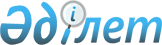 Ақмола облыстық мәслихатының 2021 жылғы 13 желтоқсандағы № 7С-12-2 "2022-2024 жылдарға арналған облыстық бюджет туралы" шешіміне өзгерістер енгізу туралыАқмола облыстық мәслихатының 2022 жылғы 14 қыркүйектегі № 7С-20-3 шешімі. Қазақстан Республикасының Әділет министрлігінде 2022 жылғы 16 қыркүйекте № 29615 болып тіркелді
      Ақмола облыстық мәслихаты ШЕШТІ:
      1. Ақмола облыстық мәслихатының "2022-2024 жылдарға арналған облыстық бюджет туралы" 2021 жылғы 13 желтоқсандағы № 7С-12-2 (Нормативтік құқықтық актілерді мемлекеттік тіркеу тізілімінде № 25824 болып тіркелді) шешіміне келесі өзгерістер енгізілсін:
      1-тармақ жаңа редакцияда жазылсын:
      "1. 2022-2024 жылдарға арналған Ақмола облысының облыстық бюджеті тиісінше осы шешімнің 1, 2 және 3-қосымшаларына сәйкес, оның ішінде 2022 жылға мынадай көлемдерде бекітілсін:
      1) кірістер – 468 948 164,2 мың теңге, оның ішінде:
      салықтық түсімдер – 64 131 238,6 мың теңге;
      салықтық емес түсімдер – 6 008 843,8 мың теңге;
      негізгі капиталды сатудан түсетін түсімдер – 95 112,4 мың тенге;
      трансферттер түсімі – 398 712 969,4 мың теңге;
      2) шығындар – 472 101 784,0 мың теңге;
      3) таза бюджеттік кредиттеу – 2 693 197,9 мың теңге, оның ішінде:
      бюджеттік кредиттер – 10 414 890,0 мың теңге;
      бюджеттік кредиттерді өтеу – 7 721 692,1 мың теңге;
      4) қаржы активтерiмен операциялар бойынша сальдо – -7 721,6 мың теңге, оның ішінде:
      мемлекеттің қаржы активтерін сатудан түсетін түсімдер - 7 721,6 мың теңге;
      5) бюджет тапшылығы (профициті) – -5 839 096,1 мың теңге;
      6) бюджет тапшылығын қаржыландыру (профицитін пайдалану) – 5 839 096,1 мың теңге.";
      көрсетілген шешімнің 1, 2, 3, 4 және 5-қосымшалары осы шешімнің 1, 2, 3, 4 және 5-қосымшаларына сәйкес жаңа редакцияда жазылсын.
      2. Осы шешiм 2022 жылғы 1 қаңтардан бастап қолданысқа енгiзiледi. 2022 жылға арналған облыстық бюджет 2023 жылға арналған облыстық бюджет 2024 жылға арналған облыстық бюджет 2022 жылға арналған республикалық бюджеттен берілетін нысаналы трансферттер мен бюджеттік кредиттер 2022 жылға арналған аудандар (облыстық маңызы бар қалалар) бюджеттерiне облыстық бюджеттен нысаналы трансферттер
					© 2012. Қазақстан Республикасы Әділет министрлігінің «Қазақстан Республикасының Заңнама және құқықтық ақпарат институты» ШЖҚ РМК
				
      Ақмола облыстық мәслихатының хатшысы

Т.Жунусов
Ақмола облыстық
мәслихатының
2022 жылғы 14 қыркүйектегі
№ 7С-20-3 шешіміне
1-қосымшаАқмола облыстық
мәслихатының
2021 жылғы 13 желтоқсандағы
№ 7С-12-2 шешіміне
1-қосымша
Санаты
Санаты
Санаты
Санаты
Сомасы,
мың теңге
Сыныбы
Сыныбы
Сыныбы
Сомасы,
мың теңге
Кіші сыныбы
Кіші сыныбы
Сомасы,
мың теңге
Атауы
Сомасы,
мың теңге
I. Кірістер
468 948 164,2
1
Салықтық түсімдер
64 131 238,6
01
Табыс салығы
60 077 385,5
1
Корпоративтік табыс салығы
19 541 975,5
2
Жеке табыс салығы
40 535 410,0
05
Тауарларға, жұмыстарға және қызметтерге салынатын iшкi салықтар
4 053 850,1
3
Табиғи және басқа да ресурстарды пайдаланғаны үшiн түсетiн түсiмдер
4 037 268,0
4
Кәсiпкерлiк және кәсiби қызметтi жүргiзгенi үшiн алынатын алымдар
16 582,1
07
Басқа да салықтар
3,0
1
Басқа да салықтар
3,0
2
Салықтық емес түсiмдер
6 008 843,8
01
Мемлекеттiк меншiктен түсетiн кiрiстер
1 703 257,2
1
Мемлекеттік кәсіпорындардың таза кірісі бөлігінің түсімдері
28 502,0
4
Мемлекет меншігіндегі, заңды тұлғалардағы қатысу үлесіне кірістер
50,0
5
Мемлекет меншігіндегі мүлікті жалға беруден түсетін кірістер
105 373,2
6
Бюджет қаражатын банк шоттарына орналастырғаны үшiн сыйақылар
2 770,8
7
Мемлекеттік бюджеттен берілген кредиттер бойынша сыйақылар 
1 566 561,2
02
Мемлекеттік бюджеттен қаржыландырылатын мемлекеттік мекемелердің тауарларды (жұмыстарды, қызметтерді) өткізуінен түсетін түсімдер
2 772,0
1
Мемлекеттік бюджеттен қаржыландырылатын мемлекеттік мекемелердің тауарларды (жұмыстарды, қызметтерді) өткізуінен түсетін түсімдер
2 772,0
03
Мемлекеттік бюджеттен қаржыландырылатын мемлекеттік мекемелер ұйымдастыратын мемлекеттік сатып алуды өткізуден түсетін ақша түсімдері
861,0
1
Мемлекеттік бюджеттен қаржыландырылатын мемлекеттік мекемелер ұйымдастыратын мемлекеттік сатып алуды өткізуден түсетін ақша түсімдері
861,0
04
Мемлекеттік бюджеттен қаржыландырылатын, сондай-ақ Қазақстан Республикасы Ұлттық Банкінің бюджетінен (шығыстар сметасынан) қамтылатын және қаржыландырылатын мемлекеттік мекемелер салатын айыппұлдар, өсімпұлдар, санкциялар, өндіріп алулар
3 290 095,7
1
Мұнай секторы ұйымдарынан және Жәбірленушілерге өтемақы қорына түсетін түсімдерді қоспағанда, мемлекеттік бюджеттен қаржыландырылатын, сондай-ақ Қазақстан Республикасы Ұлттық Банкінің бюджетінен (шығыстар сметасынан) қамтылатын және қаржыландырылатын мемлекеттік мекемелер салатын айыппұлдар, өсімпұлдар, санкциялар, өндіріп алулар
3 290 095,7
06
Басқа да салықтық емес түсiмдер
1 011 857,9
1
Басқа да салықтық емес түсiмдер
1 011 857,9
3
Негізгі капиталды сатудан түсетін түсімдер
95 112,4
01
Мемлекеттік мекемелерге бекітілген мемлекеттік мүлікті сату 
95 112,4
1
Мемлекеттік мекемелерге бекітілген мемлекеттік мүлікті сату 
95 112,4
4
Трансферттер түсімі 
398 712 969,4
01
Төмен тұрған мемлекеттiк басқару органдарынан трансферттер
72 164 403,4
2
Аудандық (облыстық маңызы бар қалалардың) бюджеттерден трансферттер
72 164 403,4
02
Мемлекеттiк басқарудың жоғары тұрған органдарынан түсетiн трансферттер
326 548 566,0
1
Республикалық бюджеттен түсетiн трансферттер
326 548 566,0
Функционалдық топ
Функционалдық топ
Функционалдық топ
Функционалдық топ
Сомасы,
мың теңге
Бюджеттік бағдарламалардың әкімшісі
Бюджеттік бағдарламалардың әкімшісі
Бюджеттік бағдарламалардың әкімшісі
Сомасы,
мың теңге
Бағдарлама
Бағдарлама
Сомасы,
мың теңге
Атауы
Сомасы,
мың теңге
II. Шығындар
472 101 784,0
01
Жалпы сипаттағы мемлекеттiк қызметтер 
6 102 119,8
110
Облыс мәслихатының аппараты
204 384,2
001
Облыс мәслихатының қызметін қамтамасыз ету жөніндегі қызметтер
149 709,2
003
Мемлекеттік органның күрделі шығыстары
3 200,0
005
Мәслихаттар депутаттары қызметінің тиімділігін арттыру
1 787,0
113
Төменгі тұрған бюджеттерге берілетін нысаналы ағымдағы трансферттер
49 688,0
120
Облыс әкімінің аппараты
2 794 488,2
001
Облыс әкімінің қызметін қамтамасыз ету жөніндегі қызметтер
2 428 907,3
004
Мемлекеттік органның күрделі шығыстары
3 120,0
007
Ведомстволық бағыныстағы мемлекеттік мекемелер мен ұйымдардың күрделі шығыстары
126 463,9
009
Аудандық маңызы бар қалалардың, ауылдардың, кенттердің, ауылдық округтердің әкімдерін сайлауды қамтамасыз ету және өткізу
186 685,0
113
Төменгі тұрған бюджеттерге берілетін нысаналы ағымдағы трансферттер
49 312,0
257
Облыстың қаржы басқармасы
155 919,8
001
Жергілікті бюджетті атқару және коммуналдық меншікті басқару саласындағы мемлекеттік саясатты іске асыру жөніндегі қызметтер
155 019,8
013
Мемлекеттік органның күрделі шығыстары
900,0
258
Облыстың экономика және бюджеттік жоспарлау басқармасы
1 839 509,7
001
Экономикалық саясатты, мемлекеттік жоспарлау жүйесін қалыптастыру мен дамыту саласындағы мемлекеттік саясатты іске асыру жөніндегі қызметтер
283 323,2
005
Мемлекеттік органның күрделі шығыстары
3 900,0
113
Төменгі тұрған бюджеттерге берілетін нысаналы ағымдағы трансферттер
1 552 286,5
263
Облыстың ішкі саясат басқармасы
105 689,2
075
Облыс Қазақстан халқы Ассамблеясының қызметін қамтамасыз ету
105 689,2
269
Облыстың дін істері басқармасы
168 521,4
001
Жергілікті деңгейде дін істер саласындағы мемлекеттік саясатты іске асыру жөніндегі қызметтер
73 435,2
003
Мемлекеттік органның күрделі шығыстары
900,0
005
Өңірде діни ахуалды зерделеу және талдау
94 186,2
282
Облыстың тексеру комиссиясы
383 237,7
001
Облыстың тексеру комиссиясының қызметін қамтамасыз ету жөніндегі қызметтер 
382 337,7
003
Мемлекеттік органның күрделі шығыстары
900,0
289
Облыстың кәсіпкерлік және туризм басқармасы
290 156,4
001
Жергілікті деңгейде кәсіпкерлікті және өнеркәсіпті дамыту саласындағы мемлекеттік саясатты іске асыру жөніндегі қызметтер
276 889,4
003
Мемлекеттік органның күрделі шығыстары
900,0
032
Ведомстволық бағыныстағы мемлекеттік мекемелер мен ұйымдардың күрделі шығыстары
300,0
113
Төменгі тұрған бюджеттерге берілетін нысаналы ағымдағы трансферттер
12 067,0
733
Облыстың мемлекеттік сатып алу және коммуналдық меншік басқармасы 
160 213,2
001
Жергілікті деңгейде мемлекеттік активтер мен сатып алуды басқару саласындағы мемлекеттік саясатты іске асыру жөніндегі қызметтер
155 373,2
003
Мемлекеттік органның күрделі шығыстары
900,0
004
Жекешелендіру, коммуналдық меншікті басқару, жекешелендіруден кейінгі қызмет және осыған байланысты дауларды реттеу
3 940,0
02
Қорғаныс
916 243,6
120
Облыс әкімінің аппараты
422 897,7
010
Жалпыға бірдей әскери міндетті атқару шеңберіндегі іс-шаралар
106 304,9
012
Облыстық ауқымдағы жұмылдыру дайындығы және жұмылдыру
316 592,8
287
Облыстық бюджеттен қаржыландырылатын табиғи және техногендік сипаттағы төтенше жағдайлар, азаматтық қорғаныс саласындағы уәкілетті органдардың аумақтық органы
493 344,9
002
Аумақтық органның және ведомстволық бағынысты мемлекеттік мекемелерінің күрделі шығыстары
385 091,6
004
Облыс ауқымдағы төтенше жағдайлардың алдын алу және оларды жою
108 253,3
288
Облыстың құрылыс, сәулет және қала құрылысы басқармасы
1,0
010
Жұмылдыру дайындығы және төтенше жағдайлар объектілерін дамыту
1,0
03
Қоғамдық тәртіп, қауіпсіздік, құқықтық, сот, қылмыстық-атқару қызметі
10 546 831,3
252
Облыстық бюджеттен қаржыландырылатын атқарушы ішкі істер органы
10 490 843,3
001
Облыс аумағында қоғамдық тәртіптті және қауіпсіздікті сақтауды қамтамасыз ету саласындағы мемлекеттік саясатты іске асыру жөніндегі қызметтер 
9 052 690,8
003
Қоғамдық тәртіпті қорғауға қатысатын азаматтарды көтермелеу 
5 268,0
006
Мемлекеттiк органның күрделi шығыстары
1 432 884,5
288
Облыстың құрылыс, сәулет және қала құрылысы басқармасы
55 988,0
053
Қоғамдық тәртіп және қауіпсіздік объектілерін салу
55 988,0
04
Бiлiм беру
176 138 543,3
120
Облыс әкімінің аппараты
14 142,6
019
Сайлау процесіне қатысушыларды оқыту
14 142,6
253
Облыстың денсаулық сақтау басқармасы
1 059 883,2
003
Кадрлардың біліктілігін арттыру және оларды қайта даярлау
14 605,0
043
Техникалық және кәсіптік, орта білімнен кейінгі білім беру ұйымдарында мамандар даярлау
481 291,2
057
Жоғары, жоғары оқу орнынан кейінгі білімі бар мамандар даярлау және білім алушыларға әлеуметтік қолдау көрсету
563 987,0
261
Облыстың білім басқармасы
164 515 575,7
001
Жергілікті деңгейде білім беру саласындағы мемлекеттік саясатты іске асыру жөніндегі қызметтер
731 624,0
003
Арнайы білім беретін оқу бағдарламалары бойынша жалпы білім беру
2 706 917,0
004
Мемлекеттік білім беру ұйымдарында білім беру жүйесін ақпараттандыру
172 722,0
005
Мемлекеттік білім беру ұйымдар үшін оқулықтар мен оқу-әдiстемелiк кешендерді сатып алу және жеткізу
889 034,0
006
Мамандандырылған білім беру ұйымдарында дарынды балаларға жалпы білім беру
2 047 760,0
007
Облыстық, аудандық (қалалық) ауқымдардағы мектеп олимпиадаларын, мектептен тыс іс-шараларды және конкурстар өткізу 
1 125 173,0
011
Балалар мен жасөспірімдердің психикалық денсаулығын зерттеу және халыққа психологиялық-медициналық-педагогикалық консультациялық көмек көрсету
741 746,0
024
Техникалық және кәсіптік білім беру ұйымдарында мамандар даярлау
13 242 345,3
029
Білім беру жүйесін әдістемелік және қаржылық сүйемелдеу
2 085 303,0
052
Нәтижелі жұмыспен қамтуды және жаппай кәсіпкерлікті дамытудың 
2017 – 2021 жылдарға арналған "Еңбек" мемлекеттік бағдарламасы шеңберінде кадрлардың біліктілігін арттыру, даярлау және қайта даярлау
2 829 032,7
055
Балалар мен жасөспірімдерге қосымша білім беру
4 162 462,0
057
Жоғары, жоғары оқу орнынан кейінгі білімі бар мамандар даярлау және білім алушыларға әлеуметтік қолдау көрсету
493 408,0
067
Ведомстволық бағыныстағы мемлекеттік мекемелер мен ұйымдардың күрделі шығыстары
2 868 664,3
080
Нұрсұлтан Назарбаев Қорының "EL UMITI" таланттарын анықтау және қолдау бастамасын іске асыру
62 512,0
081
Мектепке дейінгі тәрбиелеу және оқыту
2 102 637,4
082
Мемлекеттік бастауыш, негізгі және жалпы орта білім беру ұйымдарында жалпы білім беру
89 259 523,7
083
Ауылдық жерлерде оқушыларды жақын жердегі мектепке дейін тегін алып баруды және одан алып қайтуды ұйымдастыру
126 326,0
086
Жетім баланы (жетім балаларды) және ата-анасының қамқорлығынсыз қалған баланы (балаларды) асырап алғаны үшін Қазақстан азаматтарына біржолғы ақша қаражатын төлеуге арналған төлемдер
5 681,0
087
Жетім баланы (жетім балаларды) және ата-аналарының қамқорынсыз қалған баланы (балаларды) күтіп-ұстауға 
443 082,0
089
Кәсіптік оқытуды ұйымдастыру
199 162,0
202
Мектепке дейінгі білім беру ұйымдарында мемлекеттік білім беру тапсырысын іске асыруға
19 325 774,0
203
Мемлекеттік орта білім беру ұйымдарында жан басына шаққандағы қаржыландыруды іске асыруға
18 894 686,3
285
Облыстың дене шынықтыру және спорт басқармасы 
5 362 985,4
006
Балалар мен жасөспірімдерге спорт бойынша қосымша білім беру
4 811 555,9
007
Мамандандырылған бiлiм беру ұйымдарында спорттағы дарынды балаларға жалпы бiлiм беру
551 429,5
288
Облыстың құрылыс, сәулет және қала құрылысы басқармасы
5 185 956,4
011
Мектепке дейiнгi тәрбие және оқыту объектілерін салу және реконструкциялау
880 504,0
012
Бастауыш, негізгі орта және жалпы орта білім беру объектілерін салу және реконструкциялау
3 973 673,5
099
Техникалық және кәсіптік, орта білімнен кейінгі білім беру объектілерін салу және реконструкциялау
331 778,9
05
Денсаулық сақтау
5 303 534,1
253
Облыстың денсаулық сақтау басқармасы
5 246 033,1
001
Жергілікті деңгейде денсаулық сақтау саласындағы мемлекеттік саясатты іске асыру жөніндегі қызметтер
244 296,9
006
Ана мен баланы қорғау жөніндегі көрсетілетін қызметтер
225 152,2
007
Салауатты өмір салтын насихаттау
29 666,0
008
Қазақстан Республикасында ЖИТС профилактикасы және оған қарсы күрес жөніндегі іс-шараларды іске асыру
129 778,0
016
Азаматтарды елді мекеннен тыс жерлерде емделу үшін тегін және жеңілдетілген жол жүрумен қамтамасыз ету
3 007,0
018
Денсаулық сақтау саласындағы ақпараттық талдамалық қызметтер
22 442,0
023
Медициналық және фармацевтикалық қызметкерлерді әлеуметтік қолдау
50 000,0
027
Халыққа иммундық профилактика жүргізу үшін вакциналарды және басқа медициналық иммундық биологиялық препараттарды орталықтандырылған сатып алу және сақтау
1 858 284,0
029
Облыстық арнайы медициналық жабдықтау базалары
130 455,2
030
Мемлекеттік денсаулық сақтау органдарының күрделі шығыстары
900,0
033
Медициналық денсаулық сақтау ұйымдарының күрделі шығыстары
1 695 659,8
039
Денсаулық сақтау субъектілерінің медициналық көмегін қамтитын қосымша медициналық көмектің көлемін көрсету, Call-орталықтардың қызметтер көрсетуі және өзге де шығыстар
33 768,0
041
Облыстардың жергілікті өкілдік органдарының шешімі бойынша тегін медициналық көмектің кепілдендірілген көлемін қосымша қамтамасыз ету
325 329,0
042
Медициналық ұйымның сот шешімі негізінде жүзеге асырылатын жыныстық құмарлықты төмендетуге арналған іс-шараларды жүргізу
859,0
050
Қаржы лизингі шарттарында сатып алынған санитариялық көлік және сервистік қызмет көрсетуді талап ететін медициналық бұйымдар бойынша лизинг төлемдерін өтеу
496 436,0
288
Облыстың құрылыс, сәулет және қала құрылысы басқармасы
57 501,0
038
Денсаулық сақтау объектiлерiн салу және реконструкциялау
57 501,0
06
Әлеуметтiк көмек және әлеуметтiк қамсыздандыру
13 075 652,6
256
Облыстың жұмыспен қамтуды үйлестіру және әлеуметтік бағдарламалар басқармасы
11 847 986,7
001
Жергілікті деңгейде жұмыспен қамтуды қамтамасыз ету және халық үшін әлеуметтік бағдарламаларды іске асыру саласында мемлекеттік саясатты іске асыру жөніндегі қызметтер
229 130,2
002
Жалпы үлгідегі медициналық-әлеуметтік мекемелерде (ұйымдарда), арнаулы әлеуметтік қызметтер көрсету орталықтарында, әлеуметтік қызмет көрсету орталықтарында қарттар мен мүгедектерге арнаулы әлеуметтік қызметтер көрсету
1 283 551,9
003
Мүгедектерге әлеуметтік қолдау
104 687,3
007
Мемлекеттік органның күрделі шығыстары
9 428,0
013
Психоневрологиялық медициналық-әлеуметтік мекемелерде (ұйымдарда), арнаулы әлеуметтік қызметтер көрсету орталықтарында, әлеуметтік қызмет көрсету орталықтарында психоневрологиялық аурулармен ауыратын мүгедектер үшін арнаулы әлеуметтік қызметтер көрсету
2 307 488,6
015
Балалар психоневрологиялық медициналық-әлеуметтік мекемелерінде (ұйымдарда), арнаулы әлеуметтік қызметтер көрсету орталықтарында, әлеуметтік қызмет көрсету орталықтарында психоневрологиялық патологиялары бар мүгедек балалар үшін арнаулы әлеуметтік қызметтер көрсету
456 331,5
053
Кохлеарлық импланттарға дәлдеп сөйлеу процессорларын ауыстыру және келтіру бойынша қызмет көрсету
75 140,0
067
Ведомстволық бағыныстағы мемлекеттік мекемелер мен ұйымдардың күрделі шығыстары
51 548,4
113
Төменгі тұрған бюджеттерге берілетін нысаналы ағымдағы трансферттер
7 330 680,8
261
Облыстың білім басқармасы
1 014 916,0
015
Жетiм балаларды, ата-анасының қамқорлығынсыз қалған балаларды әлеуметтік қамсыздандыру
776 444,0
092
Патронат тәрбиешілерге берілген баланы (балаларды) асырап бағу
211 796,0
201
Жетім балаларды және ата-аналарының қамқорынсыз қалған, отбасылық үлгідегі балалар үйлері мен асыраушы отбасыларындағы балаларды мемлекеттік қолдау
26 676,0
270
Облыстың еңбек инспекциясы бойынша басқармасы
149 220,9
001
Жергілікті деңгейде еңбек қатынасын реттеу саласындағы мемлекеттік саясатты іске асыру жөніндегі қызметтер
148 320,9
003
Мемлекеттік органның күрделі шығыстары
900,0
288
Облыстың құрылыс, сәулет және қала құрылысы басқармасы
63 529,0
039
Әлеуметтік қамтамасыз ету объектілерін салу және реконструкциялау
63 529,0
07
Тұрғын үй-коммуналдық шаруашылық
38 713 920,6
279
Облыстың энергетика және тұрғын үй-коммуналдық шаруашылық басқармасы
38 713 920,6
001
Жергілікті деңгейде энергетика және тұрғын үй-коммуналдық шаруашылық саласындағы мемлекеттік саясатты іске асыру жөніндегі қызметтер
166 645,4
005
Мемлекеттік органның күрделі шығыстары
900,0
032
Ауыз сумен жабдықтаудың баламасыз көздерi болып табылатын сумен жабдықтаудың аса маңызды топтық және жергілікті жүйелерiнен ауыз су беру жөніндегі қызметтердің құнын субсидиялау 
1 570 039,4
054
Жеке тұрғын үй қорынан алынған тұрғынжай үшін азамматардың жекелеген санаттарына төлемдер
100 000,0
113
Төменгі тұрған бюджеттерге берілетін нысаналы ағымдағы трансферттер
9 105 063,7
114
Төменгі тұрған бюджеттерге берілетін нысаналы даму трансферттері
27 771 272,1
08
Мәдениет, спорт, туризм және ақпараттық кеңістiк
15 635 527,4
262
Облыстың мәдениет басқармасы
5 936 010,9
001
Жергiлiктi деңгейде мәдениет саласындағы мемлекеттік саясатты іске асыру жөніндегі қызметтер
106 270,6
003
Мәдени-демалыс жұмысын қолдау
1 732 528,1
005
Тарихи-мәдени мұраны сақтауды және оған қолжетімділікті қамтамасыз ету
470 880,2
007
Театр және музыка өнерін қолдау
995 856,3
008
Облыстық кітапханалардың жұмыс істеуін қамтамасыз ету
171 396,5
032
Ведомстволық бағыныстағы мемлекеттік мекемелер мен ұйымдардың күрделі шығыстары
37 724,1
113
Төменгі тұрған бюджеттерге берілетін нысаналы ағымдағы трансферттер
2 421 355,1
263
Облыстың ішкі саясат басқармасы
1 650 598,0
001
Жергілікті деңгейде мемлекеттік ішкі саясатты іске асыру жөніндегі қызметтер
368 071,3
003
Жастар саясаты саласында іс-шараларды іске асыру
278 926,2
005
Мемлекеттік органның күрделі шығыстары
900,0
007
Мемлекеттік ақпараттық саясат жүргізу жөніндегі қызметтер
855 834,0
010
Мемлекеттік тілді және Қазақстан халқының басқа да тілдерін дамыту
75 739,5
032
Ведомстволық бағыныстағы мемлекеттік мекемелер мен ұйымдардың күрделі шығыстары
1 200,0
113
Төменгі тұрған бюджеттерге берілетін нысаналы ағымдағы трансферттер
69 927,0
285
Облыстың дене шынықтыру және спорт басқармасы 
6 031 193,1
001
Жергілікті деңгейде дене шынықтыру және спорт саласында мемлекеттік саясатты іске асыру жөніндегі қызметтер 
107 538,3
002
Облыстық деңгейде спорт жарыстарын өткізу
112 385,0
003
Әр түрлі спорт түрлері бойынша облыстың құрама командаларының мүшелерін дайындау және республикалық және халықаралық спорт жарыстарына қатысуы 
4 312 191,0
005
Мемлекеттік органның күрделі шығыстары
2 333,0
032
Ведомстволық бағыныстағы мемлекеттік мекемелер мен ұйымдардың күрделі шығыстары
591 709,8
113
Төменгі тұрған бюджеттерге берілетін нысаналы ағымдағы трансферттер
905 036,0
288
Облыстың құрылыс, сәулет және қала құрылысы басқармасы
504 000,0
024
Cпорт объектілерін дамыту
504 000,0
289
Облыстың кәсіпкерлік және туризм басқармасы
88 001,2
010
Туристік қызметті реттеу
81 338,2
074
Кәсіпкерлік субъектілерінің санитариялық-гигиеналық тораптарды күтіп-ұстауға арналған шығындарының бір бөлігін субсидиялау
6 663,0
759
Облыстың цифрландыру және архивтер басқармасы
1 425 724,2
001
Жергілікті деңгейде ақпараттандыру, архив ісін басқару жөніндегі мемлекеттік саясатты іске асыру жөніндегі қызметтер
673 779,3
003
Архив қорының сақталуын қамтамасыз ету
557 474,2
009
Мемлекеттік органның күрделі шығыстары
16 655,7
032
Ведомстволық бағыныстағы мемлекеттік мекемелер мен ұйымдардың күрделі шығыстары
24 500,0
113
Төменгі тұрған бюджеттерге берілетін нысаналы ағымдағы трансферттер
153 315,0
09
Отын-энергетика кешенi және жер қойнауын пайдалану
5 393 925,0
279
Облыстың энергетика және тұрғын үй-коммуналдық шаруашылық басқармасы
5 393 925,0
050
Жылыту маусымын іркіліссіз өткізу үшін энергия өндіруші ұйымдардың отын сатып алуға шығындарын субсидиялау
4 773 982,0
081
Елді мекендерді шаруашылық-ауыз сумен жабдықтау үшін жерасты суларына іздестіру-барлау жұмыстарын ұйымдастыру және жүргізу
619 943,0
10
Ауыл, су, орман, балық шаруашылығы, ерекше қорғалатын табиғи аумақтар, қоршаған ортаны және жануарлар дүниесін қорғау, жер қатынастары
57 550 698,4
254
Облыстың табиғи ресурстар және табиғат пайдалануды реттеу басқармасы
6 736 581,1
001
Жергілікті деңгейде қоршаған ортаны қорғау саласындағы мемлекеттік саясатты іске асыру жөніндегі қызметтер
162 850,5
005
Ормандарды сақтау, қорғау, молайту және орман өсiру
1 984 520,2
006
Жануарлар дүниесін қорғау 
48 538,2
008
Қоршаған ортаны қорғау бойынша іс-шаралар 
524 189,2
013
Мемлекеттік органның күрделі шығыстары
7 878,0
022
Қоршаған ортаны қорғау объектілерін дамыту
3 796 325,0
032
Ведомстволық бағыныстағы мемлекеттік мекемелер мен ұйымдардың күрделі шығыстары
212 280,0
719
Облыстың ветеринария басқармасы
1 943 279,2
001
Жергілікті деңгейде ветеринария саласындағы мемлекеттік саясатты іске асыру жөніндегі қызметтер
317 980,7
003
Мемлекеттік органның күрделі шығыстары
29 695,0
008
Мал қорымдарын (биотермиялық шұнқырларды) салуды, реконструкциялауды ұйымдастыру және оларды күтіп-ұстауды қамтамасыз ету
4 763,0
009
Ауру жануарларды санитариялық союды ұйымдастыру
15 000,0
010
Қаңғыбас иттер мен мысықтарды аулауды және жоюды ұйымдастыру
34 491,5
011
Жануарлардың саулығы мен адамның денсаулығына қауіп төндіретін, алып қоймай залалсыздандырылған (зарарсыздандырылған) және қайта өңделген жануарлардың, жануарлардан алынатын өнім мен шикізаттың құнын иелеріне өтеу
84 082,0
013
Ауыл шаруашылығы жануарларын сәйкестендіру жөніндегі іс-шараларды өткізу
50 000,0
014
Эпизоотияға қарсы іс-шаралар жүргізу
1 334 893,0
028
Уақытша сақтау пунктына ветеринариялық препараттарды тасымалдау бойынша қызметтер
3 645,0
032
Қараусыз қалған және қаңғыбас жануарларды уақытша ұстау
7 010,0
033
Қараусыз қалған және қаңғыбас жануарларды сәйкестендіру
649,0
034
Қаңғыбас жануарларды егу және зарарсыздандыру
4 229,0
067
Ведомстволық бағыныстағы мемлекеттік мекемелер мен ұйымдардың күрделі шығыстары
56 841,0
741
Облыстың ауыл шаруашылығы және жер қатынастары басқармасы
48 870 838,1
001
Жергілікте деңгейде ауыл шаруашылығы және жер қатынастарын реттеу саласындағы мемлекеттік саясатты іске асыру жөніндегі қызметтер
319 005,1
002
Тұқым шаруашылығын дамытуды субсидиялау
789 012,0
003
Мемлекеттік органның күрделі шығыстары
900,0
005
Cаны зиян тигізудің экономикалық шегінен жоғары зиянды және аса қауіпті зиянды организмдерге, карантинді объектілерге қарсы өңдеулер жүргізуге арналған пестицидтердің, биоагенттердiң (энтомофагтардың) құнын субсидиялау
10 551 248,0
008
Басым дақылдардың өндірісін дамытуды субсидиялау
700 000,0
045
Тұқымдық және көшет отырғызылатын материалдың сорттық және себу сапаларын анықтау 
140 794,0
046
Тракторларды, олардың тіркемелерін, өздігінен жүретін ауыл шаруашылығы, мелиоративтік және жол-құрылыс машиналары мен тетіктерін мемлекеттік есепке алуға және тіркеу
8 480,0
047
Тыңайтқыштар (органикалықтарды қоспағанда) құнын субсидиялау
3 171 368,0
050
Инвестициялар салынған жағдайда агроөнеркәсіптік кешен субъектісі көтерген шығыстардың бөліктерін өтеу
16 544 403,0
053
Мал шаруашылығы өнімдерінің өнімділігін және сапасын арттыруды, асыл тұқымды мал шаруашылығын дамытуды субсидиялау
6 503 685,0
055
Агроөнеркәсіптік кешен субъектілерін қаржылық сауықтыру жөніндегі бағыт шеңберінде кредиттік және лизингтік міндеттемелер бойынша пайыздық мөлшерлемені субсидиялау
43 535,0
056
Ауыл шаруашылығы малын, техниканы және технологиялық жабдықты сатып алуға кредит беру, сондай-ақ лизинг кезінде сыйақы мөлшерлемесін субсидиялау
8 811 000,0
057
Мал шаруашылығы саласында терең қайта өңдеуден өткізілетін өнімдерді өндіру үшін ауыл шаруашылығы өнімін сатып алуға жұмсайтын өңдеуші кәсіпорындардың шығындарын субсидиялау
997 815,0
077
Ішкі нарыққа реттеушілік әсер ету үшін азық-түлік астығын өткізу кезінде агроөнеркәсіптік кешен саласындағы ұлттық компанияның шеккен шығыстарын өтеуді субсидиялау
289 593,0
11
Өнеркәсіп, сәулет, қала құрылысы және құрылыс қызметі
7 546 010,7
288
Облыстың құрылыс, сәулет және қала құрылысы басқармасы
7 447 782,8
001
Жергілікті деңгейде құрлыс, сәулет және қала құрылысы саласындағы мемлекеттік саясатты іске асыру жөніндегі қызметтер
238 615,6
003
Мемлекеттік органның күрделі шығыстары
2 900,0
113
Төменгі тұрған бюджеттерге берілетін нысаналы ағымдағы трансферттер
653 199,0
114
Төменгі тұрған бюджеттерге берілетін нысаналы даму трансферттері
6 553 068,2
724
Облыстың мемлекеттік сәулет-құрылыс бақылауы басқармасы
98 227,9
001
Жергілікті деңгейде мемлекеттік сәулет-құрылыс бақылау саласындағы мемлекеттік саясатты іске асыру жөніндегі қызметтер
88 124,2
003
Мемлекеттік органның күрделі шығыстары
10 103,7
12
Көлiк және коммуникация
60 426 629,0
268
Облыстың жолаушылар көлігі және автомобиль жолдары басқармасы
60 426 629,0
001
Жергілікті деңгейде көлік және коммуникация саласындағы мемлекеттік саясатты іске асыру жөніндегі қызметтер
111 963,8
002
Көлік инфрақұрылымын дамыту
731 577,7
003
Автомобиль жолдарының жұмыс істеуін қамтамасыз ету
1 331 931,4
011
Мемлекеттік органның күрделі шығыстары
900,0
028
Көлiк инфрақұрылымының басым жобаларын іске асыру
13 495 797,7
113
Төменгі тұрған бюджеттерге берілетін нысаналы ағымдағы трансферттер
32 587 380,3
114
Төменгі тұрған бюджеттерге берілетін нысаналы даму трансферттері
12 167 078,1
13
Басқалар
9 141 083,4
253
Облыстың денсаулық сақтау басқармасы
5 000,0
096
Мемлекеттік-жекешелік әріптестік жобалар бойынша мемлекеттік міндеттемелерді орындау
5 000,0
254
Облыстың табиғи ресурстар және табиғат пайдалануды реттеу басқармасы
15 000,0
104
Инвестициялық салымдар кезінде балық шаруашылығы субъектісі шеккен шығыстардың бір бөлігін өтеу
15 000,0
257
Облыстың қаржы басқармасы
1 083 047,0
012
Облыстық жергілікті атқарушы органының резервi
1 083 047,0
258
Облыстың экономика және бюджеттік жоспарлау басқармасы
35 493,5
003
Жергілікті бюджеттік инвестициялық жобалардың техникалық-экономикалық негіздемелерін және мемлекеттік-жекешелік әріптестік жобалардың, оның ішінде концессиялық жобалардың конкурстық құжаттамаларын әзірлеу немесе түзету, сондай-ақ қажетті сараптамаларын жүргізу, мемлекеттік-жекешелік әріптестік жобаларды, оның ішінде концессиялық жобаларды консультациялық сүйемелдеу
35 493,5
261
Облыстың білім басқармасы
626 797,3
079
"Ауыл-Ел бесігі" жобасы шеңберінде ауылдық елді мекендердегі әлеуметтік және инженерлік инфрақұрылым бойынша іс-шараларды іске асыру
626 797,3
279
Облыстың энергетика және тұрғын үй-коммуналдық шаруашылық басқармасы
725 949,9
024
"Бизнестің жол картасы-2025" бизнесті қолдау мен дамытудың мемлекеттік бағдарламасы шеңберінде индустриялық инфрақұрылымды дамыту
577 278,3
096
Мемлекеттік-жекешелік әріптестік жобалар бойынша мемлекеттік міндеттемелерді орындау
148 671,6
288
Облыстың құрылыс, сәулет және қала құрылысы басқармасы
4 317 406,7
051
"Бизнестің жол картасы-2025" бизнесті қолдау мен дамытудың мемлекеттік бағдарламасы шеңберінде индустриялық инфрақұрылымды дамыту
344 297,0
093
"Ауыл-Ел бесігі" жобасы шеңберінде ауылдық елді мекендердегі әлеуметтік және инженерлік инфрақұрылымдарды дамыту
177 896,7
094
Қала шетіндегі әлеуметтік және инженерлік инфрақұрылымды дамыту
3 795 213,0
289
Облыстың кәсіпкерлік және туризм басқармасы
2 332 389,0
005
"Бизнестің жол картасы-2025" бизнесті қолдау мен дамытудың мемлекеттік бағдарламасы шеңберінде жеке кәсіпкерлікті қолдау
100 000,0
006
"Бизнестің жол картасы - 2025" бизнесті қолдау мен дамытудың мемлекеттік бағдарламасы шеңберінде кредиттер бойынша пайыздық мөлшерлемені субсидиялау
1 846 161,0
015
"Бизнестің жол картасы - 2025" бизнесті қолдау мен дамытудың мемлекеттік бағдарламасы шеңберінде шағын және орта бизнеске кредиттерді ішінара кепілдендіру
347 228,0
082
"Бизнестің жол картасы-2025" бизнесті қолдау мен дамытудың мемлекеттік бағдарламасы шеңберінде жаңа бизнес-идеяларды іске асыру үшін жас кәсіпкерлерге мемлекеттік гранттар беру
39 000,0
14
Борышқа қызмет көрсету
2 368 355,0
257
Облыстың қаржы басқармасы
2 368 355,0
004
Жергілікті атқарушы органдардың борышына қызмет көрсету
2 363 957,2
016
Жергілікті атқарушы органдардың республикалық бюджеттен қарыздар бойынша сыйақылар мен өзге де төлемдерді төлеу бойынша борышына қызмет көрсету 
4 397,8
15
Трансферттер
63 242 709,8
257
Управление финансов области
63 242 709,8
007
Субвенциялар
50 236 129,0
011
Пайдаланылмаған (толық пайдаланылмаған) нысаналы трансферттерді қайтару
139 683,5
024
Заңнаманы өзгертуге байланысты жоғары тұрған бюджеттің шығындарын өтеуге төменгі тұрған бюджеттен ағымдағы нысаналы трансферттер
9 836 699,0
052
Қазақстан Республикасы Үкіметінің шешімі бойынша толық пайдалануға рұқсат етілген, өткен қаржы жылында бөлінген, пайдаланылмаған (түгел пайдаланылмаған) нысаналы даму трансферттерінің сомасын қайтару
893,8
053
Қазақстан Республикасының Ұлттық қорынан берілетін нысаналы трансферт есебінен республикалық бюджеттен бөлінген пайдаланылмаған (түгел пайдаланылмаған) нысаналы трансферттердің сомасын қайтару
3 029 304,5
III. Таза бюджеттiк кредиттеу 
2 693 197,9
Бюджеттiк кредиттер 
10 414 890,0
07
Тұрғын үй-коммуналдық шаруашылық
5 683 121,0
288
Облыстың құрылыс, сәулет және қала құрылысы басқармасы
5 683 121,0
009
Аудандардың (облыстық маңызы бар қалалардың) бюджеттеріне тұрғын үй жобалауға және салуға кредит беру 
5 683 121,0
10
Ауыл, су, орман, балық шаруашылығы, ерекше қорғалатын табиғи аумақтар, қоршаған ортаны және жануарлар дүниесін қорғау, жер қатынастары
4 731 769,0
258
Облыстың экономика және бюджеттік жоспарлау басқармасы
1 189 976,0
007
Мамандарды әлеуметтік қолдау шараларын іске асыру үшін жергілікті атқарушы органдарға берілетін бюджеттік кредиттер
1 189 976,0
289
Облыстың кәсіпкерлік және туризм басқармасы
950 000,0
017
Әлеуметтік маңызы бар азық-түлік тауарларына бағаларды тұрақтандыру тетіктерін іске асыру үшін мамандандырылған ұйымдарға кредит беру
950 000,0
741
Облыстың ауыл шаруашылығы және жер қатынастары басқармасы
2 591 793,0
078
Ауылдық елді мекендер мен шағын қалаларда микрокредиттер беру үшін кредит беру
2 591 793,0
Бюджеттiк кредиттерді өтеу 
7 721 692,1
5
Бюджеттiк кредиттерді өтеу 
7 721 692,1
01
Бюджеттiк кредиттерді өтеу 
7 721 692,1
1
Мемлекеттік бюджеттен берілген бюджеттік кредиттерді өтеу
7 197 074,3
2
Бюджеттiк кредиттердiң сомаларын қайтару
524 617,8
IV. Қаржы активтерiмен операциялар бойынша сальдо 
-7 721,6
Мемлекеттің қаржы активтерін сатудан түсетін түсімдер
7 721,6
6
Мемлекеттің қаржы активтерін сатудан түсетін түсімдер
7 721,6
01
Мемлекеттің қаржы активтерін сатудан түсетін түсімдер
7 721,6
1
Қаржы активтерін ел ішінде сатудан түсетін түсімдер
7 721,6
V. Бюджет тапшылығы (профициті) 
-5 839 096,1
VI. Бюджет тапшылығын қаржыландыру (профицитін пайдалану)
5 839 096,1Ақмола облыстық
мәслихатының
2022 жылғы 14 қыркүйектегі
№ 7С-20-3 шешіміне
2-қосымшаАқмола облыстық
мәслихатының
2021 жылғы 13 желтоқсандағы
№ 7С-12-2 шешіміне
2-қосымша
Санаты
Санаты
Санаты
Санаты
Сомасы,
мың теңге
Сыныбы
Сыныбы
Сыныбы
Сомасы,
мың теңге
Кіші сыныбы
Кіші сыныбы
Сомасы,
мың теңге
Атауы
Сомасы,
мың теңге
I. Кірістер
260 024 858,0
1
Салықтық түсімдер
50 395 346,0
01
Табыс салығы
46 289 531,0
1
Корпоративтік табыс салығы
12 315 431,0
2
Жеке табыс салығы
33 974 100,0
05
Тауарларға, жұмыстарға және қызметтерге салынатын iшкi салықтар
4 105 812,0
3
Табиғи және басқа да ресурстарды пайдаланғаны үшiн түсетiн түсiмдер
4 091 836,0
4
Кәсiпкерлiк және кәсiби қызметтi жүргiзгенi үшiн алынатын алымдар
13 976,0
07
Басқа да салықтар
3,0
1
Басқа да салықтар
3,0
2
Салықтық емес түсiмдер
4 717 092,0
01
Мемлекеттiк меншiктен түсетiн кiрiстер
1 579 308,0
1
Мемлекеттік кәсіпорындардың таза кірісі бөлігінің түсімдері
19 455,0
4
Мемлекет меншігіндегі, заңды тұлғалардағы қатысу үлесіне кірістер
60,0
5
Мемлекет меншігіндегі мүлікті жалға беруден түсетін кірістер
84 691,0
6
Бюджет қаражатын банк шоттарына орналастырғаны үшiн сыйақылар
2 000,0
7
Мемлекеттік бюджеттен берілген кредиттер бойынша сыйақылар 
1 473 102,0
02
Мемлекеттік бюджеттен қаржыландырылатын мемлекеттік мекемелердің тауарларды (жұмыстарды, қызметтерді) өткізуінен түсетін түсімдер
371,0
1
Мемлекеттік бюджеттен қаржыландырылатын мемлекеттік мекемелердің тауарларды (жұмыстарды, қызметтерді) өткізуінен түсетін түсімдер
371,0
03
Мемлекеттік бюджеттен қаржыландырылатын мемлекеттік мекемелер ұйымдастыратын мемлекеттік сатып алуды өткізуден түсетін ақша түсімдері
904,0
1
Мемлекеттік бюджеттен қаржыландырылатын мемлекеттік мекемелер ұйымдастыратын мемлекеттік сатып алуды өткізуден түсетін ақша түсімдері
904,0
04
Мемлекеттік бюджеттен қаржыландырылатын, сондай-ақ Қазақстан Республикасы Ұлттық Банкінің бюджетінен (шығыстар сметасынан) қамтылатын және қаржыландырылатын мемлекеттік мекемелер салатын айыппұлдар, өсімпұлдар, санкциялар, өндіріп алулар
2 587 828,0
1
Мұнай секторы ұйымдарынан және Жәбірленушілерге өтемақы қорына түсетін түсімдерді қоспағанда, мемлекеттік бюджеттен қаржыландырылатын, сондай-ақ Қазақстан Республикасы Ұлттық Банкінің бюджетінен (шығыстар сметасынан) қамтылатын және қаржыландырылатын мемлекеттік мекемелер салатын айыппұлдар, өсімпұлдар, санкциялар, өндіріп алулар
2 587 828,0
06
Басқа да салықтық емес түсiмдер
548 681,0
1
Басқа да салықтық емес түсiмдер
548 681,0
4
Трансферттер түсімі 
204 912 420,0
01
Төмен тұрған мемлекеттiк басқару органдарынан трансферттер
6 811 954,0
2
Аудандық (облыстық маңызы бар қалалардың) бюджеттерден трансферттер
6 811 954,0
02
Мемлекеттiк басқарудың жоғары тұрған органдарынан түсетiн трансферттер
198 100 466,0
1
Республикалық бюджеттен түсетiн трансферттер
198 100 466,0
Функционалдық топ
Функционалдық топ
Функционалдық топ
Функционалдық топ
Сомасы,
мың теңге
Бюджеттік бағдарламалардың әкімшісі
Бюджеттік бағдарламалардың әкімшісі
Бюджеттік бағдарламалардың әкімшісі
Сомасы,
мың теңге
Бағдарлама
Бағдарлама
Сомасы,
мың теңге
Атауы
Сомасы,
мың теңге
II. Шығындар
260 612 710,0
01
Жалпы сипаттағы мемлекеттiк қызметтер 
5 488 231,0
110
Облыс мәслихатының аппараты
173 097,0
001
Облыс мәслихатының қызметін қамтамасыз ету жөніндегі қызметтер
173 097,0
120
Облыс әкімінің аппараты
2 468 722,0
001
Облыс әкімінің қызметін қамтамасыз ету жөніндегі қызметтер
2 345 895,0
009
Аудандық маңызы бар қалалардың, ауылдардың, кенттердің, ауылдық округтердің әкімдерін сайлауды қамтамасыз ету және өткізу
7 023,0
113
Төменгі тұрған бюджеттерге берілетін нысаналы ағымдағы трансферттер
115 804,0
257
Облыстың қаржы басқармасы
159 724,0
001
Жергілікті бюджетті атқару және коммуналдық меншікті басқару саласындағы мемлекеттік саясатты іске асыру жөніндегі қызметтер
159 724,0
258
Облыстың экономика және бюджеттік жоспарлау басқармасы
1 591 101,0
001
Экономикалық саясатты, мемлекеттік жоспарлау жүйесін қалыптастыру мен дамыту саласындағы мемлекеттік саясатты іске асыру жөніндегі қызметтер
863 686,0
113
Төменгі тұрған бюджеттерге берілетін нысаналы ағымдағы трансферттер
727 415,0
263
Облыстың ішкі саясат басқармасы
116 541,0
075
Облыс Қазақстан халқы Ассамблеясының қызметін қамтамасыз ету
116 541,0
269
Облыстың дін істері басқармасы
177 022,0
001
Жергілікті деңгейде дін істер саласындағы мемлекеттік саясатты іске асыру жөніндегі қызметтер
74 887,0
005
Өңірде діни ахуалды зерделеу және талдау
102 135,0
282
Облыстың тексеру комиссиясы
363 704,0
001
Облыстың тексеру комиссиясының қызметін қамтамасыз ету жөніндегі қызметтер 
363 704,0
289
Облыстың кәсіпкерлік және туризм басқармасы
273 686,0
001
Жергілікті деңгейде кәсіпкерлік пен туризмді дамыту саласындағы мемлекеттік саясатты іске асыру жөніндегі қызметтер
273 686,0
733
Облыстың мемлекеттік сатып алу және коммуналдық меншік басқармасы 
164 634,0
001
Жергілікті деңгейде мемлекеттік активтер мен сатып алуды басқару саласындағы мемлекеттік саясатты іске асыру жөніндегі қызметтер
164 634,0
02
Қорғаныс
763 770,0
120
Облыс әкімінің аппараты
399 109,0
010
Жалпыға бірдей әскери міндетті атқару шеңберіндегі іс-шаралар
79 623,0
012
Облыстық ауқымдағы жұмылдыру дайындығы және жұмылдыру
319 486,0
287
Облыстық бюджеттен қаржыландырылатын табиғи және техногендік сипаттағы төтенше жағдайлар, азаматтық қорғаныс саласындағы уәкілетті органдардың аумақтық органы
329 661,0
002
Аумақтық органның және ведомстволық бағынысты мемлекеттік мекемелерінің күрделі шығыстары
257 194,0
004
Облыс ауқымдағы төтенше жағдайлардың алдын алу және оларды жою
72 467,0
288
Облыстың құрылыс, сәулет және қала құрылысы басқармасы
35 000,0
010
Жұмылдыру дайындығы және төтенше жағдайлар объектілерін дамыту
35 000,0
03
Қоғамдық тәртіп, қауіпсіздік, құқықтық, сот, қылмыстық-атқару қызметі
7 932 365,3
252
Облыстық бюджеттен қаржыландырылатын атқарушы ішкі істер органы
7 732 365,3
001
Облыс аумағында қоғамдық тәртіптті және қауіпсіздікті сақтауды қамтамасыз ету саласындағы мемлекеттік саясатты іске асыру жөніндегі қызметтер 
7 255 999,3
003
Қоғамдық тәртіпті қорғауға қатысатын азаматтарды көтермелеу 
5 268,0
006
Мемлекеттiк органның күрделi шығыстары
471 098,0
288
Облыстың құрылыс, сәулет және қала құрылысы басқармасы
200 000,0
053
Қоғамдық тәртіп және қауіпсіздік объектілерін салу
200 000,0
04
Бiлiм беру
136 167 047,2
120
Облыс әкімінің аппараты
1 773,0
019
Сайлау процесіне қатысушыларды оқыту
1 773,0
253
Облыстың денсаулық сақтау басқармасы
959 543,0
003
Кадрлардың біліктілігін арттыру және оларды қайта даярлау
14 605,0
043
Техникалық және кәсіптік, орта білімнен кейінгі білім беру ұйымдарында мамандар даярлау
380 951,0
057
Жоғары, жоғары оқу орнынан кейінгі білімі бар мамандар даярлау және білім алушыларға әлеуметтік қолдау көрсету
563 987,0
261
Облыстың білім басқармасы
120 819 634,0
001
Жергілікті деңгейде білім беру саласындағы мемлекеттік саясатты іске асыру жөніндегі қызметтер
697 990,0
003
Арнайы білім беретін оқу бағдарламалары бойынша жалпы білім беру
1 870 779,0
004
Мемлекеттік білім беру ұйымдарында білім беру жүйесін ақпараттандыру
204 202,0
005
Мемлекеттік білім беру ұйымдар үшін оқулықтар мен оқу-әдiстемелiк кешендерді сатып алу және жеткізу
1 119 661,0
006
Мамандандырылған білім беру ұйымдарында дарынды балаларға жалпы білім беру
1 576 092,0
007
Облыстық, аудандық (қалалық) ауқымдардағы мектеп олимпиадаларын, мектептен тыс іс-шараларды және конкурстар өткізу 
770 670,0
011
Балалар мен жасөспірімдердің психикалық денсаулығын зерттеу және халыққа психологиялық-медициналық-педагогикалық консультациялық көмек көрсету
620 925,0
024
Техникалық және кәсіптік білім беру ұйымдарында мамандар даярлау
12 270 189,0
029
Білім беру жүйесін әдістемелік және қаржылық сүйемелдеу
2 036 964,0
052
Нәтижелі жұмыспен қамтуды және жаппай кәсіпкерлікті дамытудың 
2017 – 2021 жылдарға арналған "Еңбек" мемлекеттік бағдарламасы шеңберінде кадрлардың біліктілігін арттыру, даярлау және қайта даярлау
2 362 430,0
055
Балалар мен жасөспірімдерге қосымша білім беру
2 237 070,0
057
Жоғары, жоғары оқу орнынан кейінгі білімі бар мамандар даярлау және білім алушыларға әлеуметтік қолдау көрсету
408 755,0
080
Нұрсұлтан Назарбаев Қорының 
"EL UMITI" таланттарын анықтау және қолдау бастамасын іске асыру
89 512,0
081
Мектепке дейінгі тәрбиелеу және оқыту
169 625,0
082
Мемлекеттік бастауыш, негізгі және жалпы орта білім беру ұйымдарында жалпы білім беру
62 478 227,0
083
Ауылдық жерлерде оқушыларды жақын жердегі мектепке дейін тегін алып баруды және одан алып қайтуды ұйымдастыру
60 266,0
086
Жетім баланы (жетім балаларды) және ата-анасының қамқорлығынсыз қалған баланы (балаларды) асырап алғаны үшін Қазақстан азаматтарына біржолғы ақша қаражатын төлеуге арналған төлемдер
9 297,0
087
Жетім баланы (жетім балаларды) және ата-аналарының қамқорынсыз қалған баланы (балаларды) күтіп-ұстауға 
452 227,0
089
Кәсіптік оқытуды ұйымдастыру
161 675,0
202
Мектепке дейінгі білім беру ұйымдарында мемлекеттік білім беру тапсырысын іске асыруға
16 522 377,0
203
Мемлекеттік орта білім беру ұйымдарында жан басына шаққандағы қаржыландыруды іске асыруға
14 700 701,0
285
Облыстың дене шынықтыру және спорт басқармасы 
4 318 081,0
006
Балалар мен жасөспірімдерге спорт бойынша қосымша білім беру
3 846 983,0
007
Мамандандырылған бiлiм беру ұйымдарында спорттағы дарынды балаларға жалпы бiлiм беру
471 098,0
288
Облыстың құрылыс, сәулет және қала құрылысы басқармасы
10 068 016,2
011
Мектепке дейiнгi тәрбие және оқыту объектілерін салу және реконструкциялау
593 896,0
012
Бастауыш, негізгі орта және жалпы орта білім беру объектілерін салу және реконструкциялау
8 560 206,2
099
Техникалық және кәсіптік, орта білімнен кейінгі білім беру объектілерін салу және реконструкциялау
913 914,0
05
Денсаулық сақтау
1 389 894,3
253
Облыстың денсаулық сақтау басқармасы
910 718,0
001
Жергілікті деңгейде денсаулық сақтау саласындағы мемлекеттік саясатты іске асыру жөніндегі қызметтер
248 473,0
006
Ана мен баланы қорғау жөніндегі көрсетілетін қызметтер
174 593,0
007
Салауатты өмір салтын насихаттау
14 335,0
016
Азаматтарды елді мекеннен тыс жерлерде емделу үшін тегін және жеңілдетілген жол жүрумен қамтамасыз ету
3 007,0
018
Денсаулық сақтау саласындағы ақпараттық талдамалық қызметтер
22 442,0
023
Медициналық және фармацевтикалық қызметкерлерді әлеуметтік қолдау
50 000,0
027
Халыққа иммундық профилактика жүргізу үшін вакциналарды және басқа медициналық иммундық биологиялық препараттарды орталықтандырылған сатып алу және сақтау
112 313,0
029
Облыстық арнайы медициналық жабдықтау базалары
131 456,0
041
Облыстардың жергілікті өкілдік органдарының шешімі бойынша тегін медициналық көмектің кепілдендірілген көлемін қосымша қамтамасыз ету
154 099,0
288
Облыстың құрылыс, сәулет және қала құрылысы басқармасы
479 176,3
038
Денсаулық сақтау объектiлерiн салу және реконструкциялау
479 176,3
06
Әлеуметтiк көмек және әлеуметтiк қамсыздандыру
6 288 890,0
256
Облыстың жұмыспен қамтуды үйлестіру және әлеуметтік бағдарламалар басқармасы
5 023 585,0
001
Жергілікті деңгейде жұмыспен қамтуды қамтамасыз ету және халық үшін әлеуметтік бағдарламаларды іске асыру саласында мемлекеттік саясатты іске асыру жөніндегі қызметтер
245 588,0
002
Жалпы үлгідегі медициналық-әлеуметтік мекемелерде (ұйымдарда), арнаулы әлеуметтік қызметтер көрсету орталықтарында, әлеуметтік қызмет көрсету орталықтарында қарттар мен мүгедектерге арнаулы әлеуметтік қызметтер көрсету
1 011 214,0
003
Мүгедектерге әлеуметтік қолдау
46 653,0
013
Психоневрологиялық медициналық-әлеуметтік мекемелерде (ұйымдарда), арнаулы әлеуметтік қызметтер көрсету орталықтарында, әлеуметтік қызмет көрсету орталықтарында психоневрологиялық аурулармен ауыратын мүгедектер үшін арнаулы әлеуметтік қызметтер көрсету
1 776 200,0
015
Балалар психоневрологиялық медициналық-әлеуметтік мекемелерінде (ұйымдарда), арнаулы әлеуметтік қызметтер көрсету орталықтарында, әлеуметтік қызмет көрсету орталықтарында психоневрологиялық патологиялары бар мүгедек балалар үшін арнаулы әлеуметтік қызметтер көрсету
328 575,0
113
Төменгі тұрған бюджеттерге берілетін нысаналы ағымдағы трансферттер
1 615 355,0
261
Облыстың білім басқармасы
918 503,0
015
Жетiм балаларды, ата-анасының қамқорлығынсыз қалған балаларды әлеуметтік қамсыздандыру
724 470,0
092
Патронат тәрбиешілерге берілген баланы (балаларды) асырап бағу
175 947,0
201
Жетім балаларды және ата-аналарының қамқорынсыз қалған, отбасылық үлгідегі балалар үйлері мен асыраушы отбасыларындағы балаларды мемлекеттік қолдау
18 086,0
270
Облыстың еңбек инспекциясы бойынша басқармасы
146 802,0
001
Жергілікті деңгейде еңбек қатынасын реттеу саласындағы мемлекеттік саясатты іске асыру жөніндегі қызметтер
146 802,0
288
Облыстың құрылыс, сәулет және қала құрылысы басқармасы
200 000,0
039
Әлеуметтік қамтамасыз ету объектілерін салу және реконструкциялау
200 000,0
07
Тұрғын үй-коммуналдық шаруашылық
19 417 127,0
279
Облыстың энергетика және тұрғын үй-коммуналдық шаруашылық басқармасы
19 417 127,0
001
Жергілікті деңгейде энергетика және тұрғын үй-коммуналдық шаруашылық саласындағы мемлекеттік саясатты іске асыру жөніндегі қызметтер
162 518,0
032
Ауыз сумен жабдықтаудың баламасыз көздерi болып табылатын сумен жабдықтаудың аса маңызды топтық және жергілікті жүйелерiнен ауыз су беру жөніндегі қызметтердің құнын субсидиялау 
1 405 461,0
114
Төменгі тұрған бюджеттерге берілетін нысаналы даму трансферттері
17 849 148,0
08
Мәдениет, спорт, туризм және ақпараттық кеңістiк
13 297 887,0
262
Облыстың мәдениет басқармасы
4 941 724,0
001
Жергiлiктi деңгейде мәдениет саласындағы мемлекеттік саясатты іске асыру жөніндегі қызметтер
110 286,0
003
Мәдени-демалыс жұмысын қолдау
1 691 225,0
005
Тарихи-мәдени мұраны сақтауды және оған қолжетімділікті қамтамасыз ету
450 652,0
007
Театр және музыка өнерін қолдау
1 003 232,0
008
Облыстық кітапханалардың жұмыс істеуін қамтамасыз ету
167 790,0
113
Төменгі тұрған бюджеттерге берілетін нысаналы ағымдағы трансферттер
1 518 539,0
263
Облыстың ішкі саясат басқармасы
1 402 157,0
001
Жергілікті деңгейде мемлекеттік ішкі саясатты іске асыру жөніндегі қызметтер
377 665,0
003
Жастар саясаты саласында іс-шараларды іске асыру
245 112,0
007
Мемлекеттік ақпараттық саясат жүргізу жөніндегі қызметтер
469 238,0
010
Мемлекеттік тілді және Қазақстан халқының басқа да тілдерін дамыту
86 589,0
113
Төменгі тұрған бюджеттерге берілетін нысаналы ағымдағы трансферттер
223 553,0
285
Облыстың дене шынықтыру және спорт басқармасы 
4 426 581,0
001
Жергілікті деңгейде дене шынықтыру және спорт саласында мемлекеттік саясатты іске асыру жөніндегі қызметтер 
110 268,0
002
Облыстық деңгейде спорт жарыстарын өткізу
112 385,0
003
Әр түрлі спорт түрлері бойынша облыстың құрама командаларының мүшелерін дайындау және республикалық және халықаралық спорт жарыстарына қатысуы 
3 973 706,0
032
Ведомстволық бағыныстағы мемлекеттік мекемелер мен ұйымдардың күрделі шығыстары
100 000,0
113
Төменгі тұрған бюджеттерге берілетін нысаналы ағымдағы трансферттер
130 222,0
288
Облыстың құрылыс, сәулет және қала құрылысы басқармасы
1 335 418,0
024
Cпорт объектілерін дамыту
1 335 418,0
289
Облыстың кәсіпкерлік және туризм басқармасы
64 526,0
010
Туристік қызметті реттеу
64 526,0
759
Облыстың цифрландыру және архивтер басқармасы
1 127 481,0
001
Жергілікті деңгейде ақпараттандыру, архив ісін басқару жөніндегі мемлекеттік саясатты іске асыру жөніндегі қызметтер
544 825,0
003
Архив қорының сақталуын қамтамасыз ету
575 879,0
113
Төменгі тұрған бюджеттерге берілетін нысаналы ағымдағы трансферттер
6 777,0
09
Отын-энергетика кешенi және жер қойнауын пайдалану
573 404,0
279
Облыстың энергетика және тұрғын үй-коммуналдық шаруашылық басқармасы
573 404,0
081
Елді мекендерді шаруашылық-ауыз сумен жабдықтау үшін жерасты суларына іздестіру-барлау жұмыстарын ұйымдастыру және жүргізу
573 404,0
10
Ауыл, су, орман, балық шаруашылығы, ерекше қорғалатын табиғи аумақтар, қоршаған ортаны және жануарлар дүниесін қорғау, жер қатынастары
20 585 205,0
254
Облыстың табиғи ресурстар және табиғат пайдалануды реттеу басқармасы
2 081 889,0
001
Жергілікті деңгейде қоршаған ортаны қорғау саласындағы мемлекеттік саясатты іске асыру жөніндегі қызметтер
158 934,0
005
Ормандарды сақтау, қорғау, молайту және орман өсiру
1 730 085,0
006
Жануарлар дүниесін қорғау 
57 531,0
008
Қоршаған ортаны қорғау бойынша іс-шаралар 
135 339,0
719
Облыстың ветеринария басқармасы
1 644 564,0
001
Жергілікті деңгейде ветеринария саласындағы мемлекеттік саясатты іске асыру жөніндегі қызметтер
325 561,0
009
Ауру жануарларды санитариялық союды ұйымдастыру
15 000,0
010
Қаңғыбас иттер мен мысықтарды аулауды және жоюды ұйымдастыру
39 000,0
011
Жануарлардың саулығы мен адамның денсаулығына қауіп төндіретін, алып қоймай залалсыздандырылған (зарарсыздандырылған) және қайта өңделген жануарлардың, жануарлардан алынатын өнім мен шикізаттың құнын иелеріне өтеу
76 465,0
013
Ауыл шаруашылығы жануарларын сәйкестендіру жөніндегі іс-шараларды өткізу
50 000,0
014
Эпизоотияға қарсы іс-шаралар жүргізу
1 134 893,0
028
Уақытша сақтау пунктына ветеринариялық препараттарды тасымалдау бойынша қызметтер
3 645,0
741
Облыстың ауыл шаруашылығы және жер қатынастары басқармасы
16 858 752,0
001
Жергілікте деңгейде ауыл шаруашылығы және жер қатынастарын реттеу саласындағы мемлекеттік саясатты іске асыру жөніндегі қызметтер
337 874,0
002
Тұқым шаруашылығын дамытуды субсидиялау
789 012,0
005
Cаны зиян тигізудің экономикалық шегінен жоғары зиянды және аса қауіпті зиянды организмдерге, карантинді объектілерге қарсы өңдеулер жүргізуге арналған пестицидтердің, биоагенттердiң (энтомофагтардың) құнын субсидиялау
7 558 976,0
045
Тұқымдық және көшет отырғызылатын материалдың сорттық және себу сапаларын анықтау 
140 794,0
046
Тракторларды, олардың тіркемелерін, өздігінен жүретін ауыл шаруашылығы, мелиоративтік және жол-құрылыс машиналары мен тетіктерін мемлекеттік есепке алуға және тіркеу
8 480,0
047
Тыңайтқыштар (органикалықтарды қоспағанда) құнын субсидиялау
3 171 368,0
053
Мал шаруашылығы өнімдерінің өнімділігін және сапасын арттыруды, асыл тұқымды мал шаруашылығын дамытуды субсидиялау
4 654 433,0
057
Мал шаруашылығы саласында терең қайта өңдеуден өткізілетін өнімдерді өндіру үшін ауыл шаруашылығы өнімін сатып алуға жұмсайтын өңдеуші кәсіпорындардың шығындарын субсидиялау
197 815,0
11
Өнеркәсіп, сәулет, қала құрылысы және құрылыс қызметі
2 053 710,0
288
Облыстың құрылыс, сәулет және қала құрылысы басқармасы
1 962 487,0
001
Жергілікті деңгейде құрлыс, сәулет және қала құрылысы саласындағы мемлекеттік саясатты іске асыру жөніндегі қызметтер
213 743,0
114
Төменгі тұрған бюджеттерге берілетін нысаналы даму трансферттері
1 748 744,0
724
Облыстың мемлекеттік сәулет-құрылыс бақылауы басқармасы
91 223,0
001
Жергілікті деңгейде мемлекеттік сәулет-құрылыс бақылау саласындағы мемлекеттік саясатты іске асыру жөніндегі қызметтер
91 223,0
12
Көлiк және коммуникация
11 786 355,0
268
Облыстың жолаушылар көлігі және автомобиль жолдары басқармасы
11 786 355,0
001
Жергілікті деңгейде көлік және коммуникация саласындағы мемлекеттік саясатты іске асыру жөніндегі қызметтер
108 316,0
002
Көлік инфрақұрылымын дамыту
369 891,0
003
Автомобиль жолдарының жұмыс істеуін қамтамасыз ету
1 160 000,0
028
Көлiк инфрақұрылымының басым жобаларын іске асыру
1 327 308,0
114
Төменгі тұрған бюджеттерге берілетін нысаналы даму трансферттері
8 820 840,0
13
Басқалар
28 347 892,2
253
Облыстың денсаулық сақтау басқармасы
5 000,0
096
Мемлекеттік-жекешелік әріптестік жобалар бойынша мемлекеттік міндеттемелерді орындау
5 000,0
257
Облыстың қаржы басқармасы
1 102 249,0
012
Облыстық жергілікті атқарушы органының резервi
1 102 249,0
258
Облыстың экономика және бюджеттік жоспарлау басқармасы
24 445 025,2
003
Жергілікті бюджеттік инвестициялық жобалардың техникалық-экономикалық негіздемелерін және мемлекеттік-жекешелік әріптестік жобалардың, оның ішінде концессиялық жобалардың конкурстық құжаттамаларын әзірлеу немесе түзету, сондай-ақ қажетті сараптамаларын жүргізу, мемлекеттік-жекешелік әріптестік жобаларды, оның ішінде концессиялық жобаларды консультациялық сүйемелдеу
1 271 699,0
008
Жаңа бастамаларға арналған шығыстар
23 173 326,2
279
Облыстың энергетика және тұрғын үй-коммуналдық шаруашылық басқармасы
148 672,0
096
Мемлекеттік-жекешелік әріптестік жобалар бойынша мемлекеттік міндеттемелерді орындау
148 672,0
289
Облыстың кәсіпкерлік және туризм басқармасы
2 646 946,0
005
"Бизнестің жол картасы-2025" бизнесті қолдау мен дамытудың мемлекеттік бағдарламасы шеңберінде жеке кәсіпкерлікті қолдау
40 000,0
006
"Бизнестің жол картасы - 2025" бизнесті қолдау мен дамытудың мемлекеттік бағдарламасы шеңберінде кредиттер бойынша пайыздық мөлшерлемені субсидиялау
2 259 718,0
015
"Бизнестің жол картасы - 2025" бизнесті қолдау мен дамытудың мемлекеттік бағдарламасы шеңберінде шағын және орта бизнеске кредиттерді ішінара кепілдендіру
347 228,0
14
Борышқа қызмет көрсету
2 260 257,0
257
Облыстың қаржы басқармасы
2 260 257,0
004
Жергілікті атқарушы органдардың борышына қызмет көрсету
2 255 947,0
016
Жергілікті атқарушы органдардың республикалық бюджеттен қарыздар бойынша сыйақылар мен өзге де төлемдерді төлеу бойынша борышына қызмет көрсету 
4 310,0
15
Трансферттер
4 260 675,0
257
Облыстың қаржы басқармасы
4 260 675,0
007
Субвенциялар
4 260 675,0
III. Таза бюджеттiк кредиттеу 
-7 031 280,0
Бюджеттiк кредиттерді өтеу 
7 031 280,0
5
Бюджеттiк кредиттерді өтеу 
7 031 280,0
01
Бюджеттiк кредиттерді өтеу 
7 031 280,0
1
Мемлекеттік бюджеттен берілген бюджеттік кредиттерді өтеу
7 031 280,0
IV. Қаржы активтерiмен операциялар бойынша сальдо 
0,0
V. Бюджет тапшылығы (профициті) 
6 443 428,0
VI. Бюджет тапшылығын қаржыландыру (профицитін пайдалану)
-6 443 428,0Ақмола облыстық
мәслихатының
2022 жылғы 14 қыркүйектегі
№ 7С-20-3 шешіміне
3-қосымшаАқмола облыстық
мәслихатының
2021 жылғы 13 желтоқсандағы
№ 7С-12-2 шешіміне
3-қосымша
Санаты
Санаты
Санаты
Санаты
Сомасы,
мың теңге
Сыныбы
Сыныбы
Сыныбы
Сомасы,
мың теңге
Кіші сыныбы
Кіші сыныбы
Сомасы,
мың теңге
Атауы
Сомасы,
мың теңге
I. Кірістер
250 970 702,0
1
Салықтық түсімдер
51 493 859,0
01
Табыс салығы
47 223 811,0
1
Корпоративтік табыс салығы
12 808 048,0
2
Жеке табыс салығы
34 415 763,0
05
Тауарларға, жұмыстарға және қызметтерге салынатын iшкi салықтар
4 270 045,0
3
Табиғи және басқа да ресурстарды пайдаланғаны үшiн түсетiн түсiмдер
4 255 510,0
4
Кәсiпкерлiк және кәсiби қызметтi жүргiзгенi үшiн алынатын алымдар
14 535,0
07
Басқа да салықтар
3,0
1
Басқа да салықтар
3,0
2
Салықтық емес түсiмдер
4 495 875,0
01
Мемлекеттiк меншiктен түсетiн кiрiстер
1 466 093,0
1
Мемлекеттік кәсіпорындардың таза кірісі бөлігінің түсімдері
19 528,0
4
Мемлекет меншігіндегі, заңды тұлғалардағы қатысу үлесіне кірістер
60,0
5
Мемлекет меншігіндегі мүлікті жалға беруден түсетін кірістер
84 775,0
6
Бюджет қаражатын банк шоттарына орналастырғаны үшiн сыйақылар
2 000,0
7
Мемлекеттік бюджеттен берілген кредиттер бойынша сыйақылар 
1 359 730,0
02
Мемлекеттік бюджеттен қаржыландырылатын мемлекеттік мекемелердің тауарларды (жұмыстарды, қызметтерді) өткізуінен түсетін түсімдер
386,0
1
Мемлекеттік бюджеттен қаржыландырылатын мемлекеттік мекемелердің тауарларды (жұмыстарды, қызметтерді) өткізуінен түсетін түсімдер
386,0
03
Мемлекеттік бюджеттен қаржыландырылатын мемлекеттік мекемелер ұйымдастыратын мемлекеттік сатып алуды өткізуден түсетін ақша түсімдері
940,0
1
Мемлекеттік бюджеттен қаржыландырылатын мемлекеттік мекемелер ұйымдастыратын мемлекеттік сатып алуды өткізуден түсетін ақша түсімдері
940,0
04
Мемлекеттік бюджеттен қаржыландырылатын, сондай-ақ Қазақстан Республикасы Ұлттық Банкінің бюджетінен (шығыстар сметасынан) қамтылатын және қаржыландырылатын мемлекеттік мекемелер салатын айыппұлдар, өсімпұлдар, санкциялар, өндіріп алулар
2 467 578,0
1
Мұнай секторы ұйымдарынан және Жәбірленушілерге өтемақы қорына түсетін түсімдерді қоспағанда, мемлекеттік бюджеттен қаржыландырылатын, сондай-ақ Қазақстан Республикасы Ұлттық Банкінің бюджетінен (шығыстар сметасынан) қамтылатын және қаржыландырылатын мемлекеттік мекемелер салатын айыппұлдар, өсімпұлдар, санкциялар, өндіріп алулар
2 467 578,0
06
Басқа да салықтық емес түсiмдер
560 878,0
1
Басқа да салықтық емес түсiмдер
560 878,0
4
Трансферттер түсімі 
194 980 968,0
01
Төмен тұрған мемлекеттiк басқару органдарынан трансферттер
6 811 954,0
2
Аудандық (облыстық маңызы бар қалалардың) бюджеттерден трансферттер
6 811 954,0
02
Мемлекеттiк басқарудың жоғары тұрған органдарынан түсетiн трансферттер
188 169 014,0
1
Республикалық бюджеттен түсетiн трансферттер
188 169 014,0
Функционалдық топ
Функционалдық топ
Функционалдық топ
Функционалдық топ
Сомасы,
мың теңге
Бюджеттік бағдарламалардың әкімшісі
Бюджеттік бағдарламалардың әкімшісі
Бюджеттік бағдарламалардың әкімшісі
Сомасы,
мың теңге
Бағдарлама
Бағдарлама
Сомасы,
мың теңге
Атауы
Сомасы,
мың теңге
II. Шығындар
253 742 155,0
01
Жалпы сипаттағы мемлекеттiк қызметтер 
6 206 349,0
110
Облыс мәслихатының аппараты
175 511,0
001
Облыс мәслихатының қызметін қамтамасыз ету жөніндегі қызметтер
175 511,0
120
Облыс әкімінің аппараты
2 519 797,0
001
Облыс әкімінің қызметін қамтамасыз ету жөніндегі қызметтер
2 396 970,0
009
Аудандық маңызы бар қалалардың, ауылдардың, кенттердің, ауылдық округтердің әкімдерін сайлауды қамтамасыз ету және өткізу
7 023,0
113
Төменгі тұрған бюджеттерге берілетін нысаналы ағымдағы трансферттер
115 804,0
257
Облыстың қаржы басқармасы
160 804,0
001
Жергілікті бюджетті атқару және коммуналдық меншікті басқару саласындағы мемлекеттік саясатты іске асыру жөніндегі қызметтер
160 804,0
258
Облыстың экономика және бюджеттік жоспарлау басқармасы
2 222 946,0
001
Экономикалық саясатты, мемлекеттік жоспарлау жүйесін қалыптастыру мен дамыту саласындағы мемлекеттік саясатты іске асыру жөніндегі қызметтер
869 030,0
113
Төменгі тұрған бюджеттерге берілетін нысаналы ағымдағы трансферттер
1 353 916,0
263
Облыстың ішкі саясат басқармасы
130 783,0
075
Облыс Қазақстан халқы Ассамблеясының қызметін қамтамасыз ету
130 783,0
269
Облыстың дін істері басқармасы
187 335,0
001
Жергілікті деңгейде дін істер саласындағы мемлекеттік саясатты іске асыру жөніндегі қызметтер
75 775,0
005
Өңірде діни ахуалды зерделеу және талдау
111 560,0
282
Облыстың тексеру комиссиясы
365 814,0
001
Облыстың тексеру комиссиясының қызметін қамтамасыз ету жөніндегі қызметтер 
365 814,0
289
Облыстың кәсіпкерлік және туризм басқармасы
276 624,0
001
Жергілікті деңгейде кәсіпкерлік пен туризмді дамыту саласындағы мемлекеттік саясатты іске асыру жөніндегі қызметтер
276 624,0
733
Облыстың мемлекеттік сатып алу және коммуналдық меншік басқармасы 
166 735,0
001
Жергілікті деңгейде мемлекеттік активтер мен сатып алуды басқару саласындағы мемлекеттік саясатты іске асыру жөніндегі қызметтер
166 735,0
02
Қорғаныс
486 773,0
120
Облыс әкімінің аппараты
414 306,0
010
Жалпыға бірдей әскери міндетті атқару шеңберіндегі іс-шаралар
79 623,0
012
Облыстық ауқымдағы жұмылдыру дайындығы және жұмылдыру
334 683,0
287
Облыстық бюджеттен қаржыландырылатын табиғи және техногендік сипаттағы төтенше жағдайлар, азаматтық қорғаныс саласындағы уәкілетті органдардың аумақтық органы
72 467,0
004
Облыс ауқымдағы төтенше жағдайлардың алдын алу және оларды жою
72 467,0
03
Қоғамдық тәртіп, қауіпсіздік, құқықтық, сот, қылмыстық-атқару қызметі
8 149 737,3
252
Облыстық бюджеттен қаржыландырылатын атқарушы ішкі істер органы
7 749 737,3
001
Облыс аумағында қоғамдық тәртіптті және қауіпсіздікті сақтауды қамтамасыз ету саласындағы мемлекеттік саясатты іске асыру жөніндегі қызметтер 
7 273 371,3
003
Қоғамдық тәртіпті қорғауға қатысатын азаматтарды көтермелеу 
5 268,0
006
Мемлекеттiк органның күрделi шығыстары
471 098,0
288
Облыстың құрылыс, сәулет және қала құрылысы басқармасы
400 000,0
053
Қоғамдық тәртіп және қауіпсіздік объектілерін салу
400 000,0
04
Бiлiм беру
135 249 133,0
120
Облыс әкімінің аппараты
1 773,0
019
Сайлау процесіне қатысушыларды оқыту
1 773,0
253
Облыстың денсаулық сақтау басқармасы
981 846,0
003
Кадрлардың біліктілігін арттыру және оларды қайта даярлау
14 605,0
043
Техникалық және кәсіптік, орта білімнен кейінгі білім беру ұйымдарында мамандар даярлау
403 254,0
057
Жоғары, жоғары оқу орнынан кейінгі білімі бар мамандар даярлау және білім алушыларға әлеуметтік қолдау көрсету
563 987,0
261
Облыстың білім басқармасы
125 533 892,0
001
Жергілікті деңгейде білім беру саласындағы мемлекеттік саясатты іске асыру жөніндегі қызметтер
701 710,0
003
Арнайы білім беретін оқу бағдарламалары бойынша жалпы білім беру
2 004 816,0
004
Мемлекеттік білім беру ұйымдарында білім беру жүйесін ақпараттандыру
232 094,0
005
Мемлекеттік білім беру ұйымдар үшін оқулықтар мен оқу-әдiстемелiк кешендерді сатып алу және жеткізу
1 119 661,0
006
Мамандандырылған білім беру ұйымдарында дарынды балаларға жалпы білім беру
1 737 424,0
007
Облыстық, аудандық (қалалық) ауқымдардағы мектеп олимпиадаларын, мектептен тыс іс-шараларды және конкурстар өткізу 
787 910,0
011
Балалар мен жасөспірімдердің психикалық денсаулығын зерттеу және халыққа психологиялық-медициналық-педагогикалық консультациялық көмек көрсету
673 283,0
024
Техникалық және кәсіптік білім беру ұйымдарында мамандар даярлау
12 645 360,0
029
Білім беру жүйесін әдістемелік және қаржылық сүйемелдеу
2 187 522,0
052
Нәтижелі жұмыспен қамтуды және жаппай кәсіпкерлікті дамытудың 2017 – 2021 жылдарға арналған "Еңбек" мемлекеттік бағдарламасы шеңберінде кадрлардың біліктілігін арттыру, даярлау және қайта даярлау
2 423 296,0
055
Балалар мен жасөспірімдерге қосымша білім беру
2 489 113,0
057
Жоғары, жоғары оқу орнынан кейінгі білімі бар мамандар даярлау және білім алушыларға әлеуметтік қолдау көрсету
408 755,0
080
Нұрсұлтан Назарбаев Қорының 
"EL UMITI" таланттарын анықтау және қолдау бастамасын іске асыру
89 512,0
081
Мектепке дейінгі тәрбиелеу және оқыту
169 625,0
082
Мемлекеттік бастауыш, негізгі және жалпы орта білім беру ұйымдарында жалпы білім беру
64 416 814,0
083
Ауылдық жерлерде оқушыларды жақын жердегі мектепке дейін тегін алып баруды және одан алып қайтуды ұйымдастыру
60 266,0
086
Жетім баланы (жетім балаларды) және ата-анасының қамқорлығынсыз қалған баланы (балаларды) асырап алғаны үшін Қазақстан азаматтарына біржолғы ақша қаражатын төлеуге арналған төлемдер
9 297,0
087
Жетім баланы (жетім балаларды) және ата-аналарының қамқорынсыз қалған баланы (балаларды) күтіп-ұстауға 
452 227,0
089
Кәсіптік оқытуды ұйымдастыру
168 583,0
202
Мектепке дейінгі білім беру ұйымдарында мемлекеттік білім беру тапсырысын іске асыруға
17 434 470,0
203
Мемлекеттік орта білім беру ұйымдарында жан басына шаққандағы қаржыландыруды іске асыруға
15 322 154,0
285
Облыстың дене шынықтыру және спорт басқармасы 
4 549 795,0
006
Балалар мен жасөспірімдерге спорт бойынша қосымша білім беру
4 048 264,0
007
Мамандандырылған бiлiм беру ұйымдарында спорттағы дарынды балаларға жалпы бiлiм беру
501 531,0
288
Облыстың құрылыс, сәулет және қала құрылысы басқармасы
4 181 827,0
011
Мектепке дейiнгi тәрбие және оқыту объектілерін салу және реконструкциялау
250 000,0
012
Бастауыш, негізгі орта және жалпы орта білім беру объектілерін салу және реконструкциялау
3 931 827,0
05
Денсаулық сақтау
1 098 794,0
253
Облыстың денсаулық сақтау басқармасы
948 794,0
001
Жергілікті деңгейде денсаулық сақтау саласындағы мемлекеттік саясатты іске асыру жөніндегі қызметтер
253 360,0
006
Ана мен баланы қорғау жөніндегі көрсетілетін қызметтер
194 199,0
007
Салауатты өмір салтын насихаттау
14 335,0
016
Азаматтарды елді мекеннен тыс жерлерде емделу үшін тегін және жеңілдетілген жол жүрумен қамтамасыз ету
3 007,0
018
Денсаулық сақтау саласындағы ақпараттық талдамалық қызметтер
22 442,0
023
Медициналық және фармацевтикалық қызметкерлерді әлеуметтік қолдау
50 000,0
027
Халыққа иммундық профилактика жүргізу үшін вакциналарды және басқа медициналық иммундық биологиялық препараттарды орталықтандырылған сатып алу және сақтау
112 313,0
029
Облыстық арнайы медициналық жабдықтау базалары
145 039,0
041
Облыстардың жергілікті өкілдік органдарының шешімі бойынша тегін медициналық көмектің кепілдендірілген көлемін қосымша қамтамасыз ету
154 099,0
288
Облыстың құрылыс, сәулет және қала құрылысы басқармасы
150 000,0
038
Денсаулық сақтау объектiлерiн салу және реконструкциялау
150 000,0
06
Әлеуметтiк көмек және әлеуметтiк қамсыздандыру
6 843 738,0
256
Облыстың жұмыспен қамтуды үйлестіру және әлеуметтік бағдарламалар басқармасы
5 397 251,0
001
Жергілікті деңгейде жұмыспен қамтуды қамтамасыз ету және халық үшін әлеуметтік бағдарламаларды іске асыру саласында мемлекеттік саясатты іске асыру жөніндегі қызметтер
252 041,0
002
Жалпы үлгідегі медициналық-әлеуметтік мекемелерде (ұйымдарда), арнаулы әлеуметтік қызметтер көрсету орталықтарында, әлеуметтік қызмет көрсету орталықтарында қарттар мен мүгедектерге арнаулы әлеуметтік қызметтер көрсету
1 116 763,0
003
Мүгедектерге әлеуметтік қолдау
46 653,0
013
Психоневрологиялық медициналық-әлеуметтік мекемелерде (ұйымдарда), арнаулы әлеуметтік қызметтер көрсету орталықтарында, әлеуметтік қызмет көрсету орталықтарында психоневрологиялық аурулармен ауыратын мүгедектер үшін арнаулы әлеуметтік қызметтер көрсету
1 934 524,0
015
Балалар психоневрологиялық медициналық-әлеуметтік мекемелерінде (ұйымдарда), арнаулы әлеуметтік қызметтер көрсету орталықтарында, әлеуметтік қызмет көрсету орталықтарында психоневрологиялық патологиялары бар мүгедек балалар үшін арнаулы әлеуметтік қызметтер көрсету
368 583,0
113
Төменгі тұрған бюджеттерге берілетін нысаналы ағымдағы трансферттер
1 678 687,0
261
Облыстың білім басқармасы
998 097,0
015
Жетiм балаларды, ата-анасының қамқорлығынсыз қалған балаларды әлеуметтік қамсыздандыру
801 387,0
092
Патронат тәрбиешілерге берілген баланы (балаларды) асырап бағу
178 624,0
201
Жетім балаларды және ата-аналарының қамқорынсыз қалған, отбасылық үлгідегі балалар үйлері мен асыраушы отбасыларындағы балаларды мемлекеттік қолдау
18 086,0
270
Облыстың еңбек инспекциясы бойынша басқармасы
148 390,0
001
Жергілікті деңгейде еңбек қатынасын реттеу саласындағы мемлекеттік саясатты іске асыру жөніндегі қызметтер
148 390,0
288
Облыстың құрылыс, сәулет және қала құрылысы басқармасы
300 000,0
039
Әлеуметтік қамтамасыз ету объектілерін салу және реконструкциялау
300 000,0
07
Тұрғын үй-коммуналдық шаруашылық
8 862 175,0
279
Облыстың энергетика және тұрғын үй-коммуналдық шаруашылық басқармасы
8 862 175,0
001
Жергілікті деңгейде энергетика және тұрғын үй-коммуналдық шаруашылық саласындағы мемлекеттік саясатты іске асыру жөніндегі қызметтер
164 030,0
032
Ауыз сумен жабдықтаудың баламасыз көздерi болып табылатын сумен жабдықтаудың аса маңызды топтық және жергілікті жүйелерiнен ауыз су беру жөніндегі қызметтердің құнын субсидиялау 
1 405 461,0
114
Төменгі тұрған бюджеттерге берілетін нысаналы даму трансферттері
7 292 684,0
08
Мәдениет, спорт, туризм және ақпараттық кеңістiк
14 117 126,0
262
Облыстың мәдениет басқармасы
6 162 629,0
001
Жергiлiктi деңгейде мәдениет саласындағы мемлекеттік саясатты іске асыру жөніндегі қызметтер
111 124,0
003
Мәдени-демалыс жұмысын қолдау
1 739 263,0
005
Тарихи-мәдени мұраны сақтауды және оған қолжетімділікті қамтамасыз ету
527 178,0
007
Театр және музыка өнерін қолдау
1 188 620,0
008
Облыстық кітапханалардың жұмыс істеуін қамтамасыз ету
198 359,0
113
Төменгі тұрған бюджеттерге берілетін нысаналы ағымдағы трансферттер
2 398 085,0
263
Облыстың ішкі саясат басқармасы
1 393 838,0
001
Жергілікті деңгейде мемлекеттік ішкі саясатты іске асыру жөніндегі қызметтер
344 328,0
003
Жастар саясаты саласында іс-шараларды іске асыру
252 381,0
007
Мемлекеттік ақпараттық саясат жүргізу жөніндегі қызметтер
475 467,0
010
Мемлекеттік тілді және Қазақстан халқының басқа да тілдерін дамыту
98 109,0
113
Төменгі тұрған бюджеттерге берілетін нысаналы ағымдағы трансферттер
223 553,0
285
Облыстың дене шынықтыру және спорт басқармасы 
4 487 442,0
001
Жергілікті деңгейде дене шынықтыру және спорт саласында мемлекеттік саясатты іске асыру жөніндегі қызметтер 
113 935,0
002
Облыстық деңгейде спорт жарыстарын өткізу
112 385,0
003
Әр түрлі спорт түрлері бойынша облыстың құрама командаларының мүшелерін дайындау және республикалық және халықаралық спорт жарыстарына қатысуы 
4 010 678,0
032
Ведомстволық бағыныстағы мемлекеттік мекемелер мен ұйымдардың күрделі шығыстары
100 000,0
113
Төменгі тұрған бюджеттерге берілетін нысаналы ағымдағы трансферттер
150 444,0
288
Облыстың құрылыс, сәулет және қала құрылысы басқармасы
743 090,0
024
Cпорт объектілерін дамыту
743 090,0
289
Облыстың кәсіпкерлік және туризм басқармасы
67 867,0
010
Туристік қызметті реттеу
67 867,0
759
Облыстың цифрландыру және архивтер басқармасы
1 262 260,0
001
Жергілікті деңгейде ақпараттандыру, архив ісін басқару жөніндегі мемлекеттік саясатты іске асыру жөніндегі қызметтер
582 188,0
003
Архив қорының сақталуын қамтамасыз ету
669 379,0
113
Төменгі тұрған бюджеттерге берілетін нысаналы ағымдағы трансферттер
10 693,0
09
Отын-энергетика кешенi және жер қойнауын пайдалану
573 404,0
279
Облыстың энергетика және тұрғын үй-коммуналдық шаруашылық басқармасы
573 404,0
081
Елді мекендерді шаруашылық-ауыз сумен жабдықтау үшін жерасты суларына іздестіру-барлау жұмыстарын ұйымдастыру және жүргізу
573 404,0
10
Ауыл, су, орман, балық шаруашылығы, ерекше қорғалатын табиғи аумақтар, қоршаған ортаны және жануарлар дүниесін қорғау, жер қатынастары
24 290 900,0
254
Облыстың табиғи ресурстар және табиғат пайдалануды реттеу басқармасы
2 374 996,0
001
Жергілікті деңгейде қоршаған ортаны қорғау саласындағы мемлекеттік саясатты іске асыру жөніндегі қызметтер
164 776,0
005
Ормандарды сақтау, қорғау, молайту және орман өсiру
2 008 215,0
006
Жануарлар дүниесін қорғау 
66 666,0
008
Қоршаған ортаны қорғау бойынша іс-шаралар 
135 339,0
288
Облыстың құрылыс, сәулет және қала құрылысы басқармасы
3 400 000,0
020
Ауыл шаруашылығы объектілерін дамыту
3 400 000,0
719
Облыстың ветеринария басқармасы
1 646 098,0
001
Жергілікті деңгейде ветеринария саласындағы мемлекеттік саясатты іске асыру жөніндегі қызметтер
327 095,0
009
Ауру жануарларды санитариялық союды ұйымдастыру
15 000,0
010
Қаңғыбас иттер мен мысықтарды аулауды және жоюды ұйымдастыру
39 000,0
011
Жануарлардың саулығы мен адамның денсаулығына қауіп төндіретін, алып қоймай залалсыздандырылған (зарарсыздандырылған) және қайта өңделген жануарлардың, жануарлардан алынатын өнім мен шикізаттың құнын иелеріне өтеу
76 465,0
013
Ауыл шаруашылығы жануарларын сәйкестендіру жөніндегі іс-шараларды өткізу
50 000,0
014
Эпизоотияға қарсы іс-шаралар жүргізу
1 134 893,0
028
Уақытша сақтау пунктына ветеринариялық препараттарды тасымалдау бойынша қызметтер
3 645,0
741
Облыстың ауыл шаруашылығы және жер қатынастары басқармасы
16 869 806,0
001
Жергілікте деңгейде ауыл шаруашылығы және жер қатынастарын реттеу саласындағы мемлекеттік саясатты іске асыру жөніндегі қызметтер
348 928,0
002
Тұқым шаруашылығын дамытуды субсидиялау
789 012,0
005
Cаны зиян тигізудің экономикалық шегінен жоғары зиянды және аса қауіпті зиянды организмдерге, карантинді объектілерге қарсы өңдеулер жүргізуге арналған пестицидтердің, биоагенттердiң (энтомофагтардың) құнын субсидиялау
7 558 976,0
045
Тұқымдық және көшет отырғызылатын материалдың сорттық және себу сапаларын анықтау 
140 794,0
046
Тракторларды, олардың тіркемелерін, өздігінен жүретін ауыл шаруашылығы, мелиоративтік және жол-құрылыс машиналары мен тетіктерін мемлекеттік есепке алуға және тіркеу
8 480,0
047
Тыңайтқыштар (органикалықтарды қоспағанда) құнын субсидиялау
3 171 368,0
053
Мал шаруашылығы өнімдерінің өнімділігін және сапасын арттыруды, асыл тұқымды мал шаруашылығын дамытуды субсидиялау
4 654 433,0
057
Мал шаруашылығы саласында терең қайта өңдеуден өткізілетін өнімдерді өндіру үшін ауыл шаруашылығы өнімін сатып алуға жұмсайтын өңдеуші кәсіпорындардың шығындарын субсидиялау
197 815,0
11
Өнеркәсіп, сәулет, қала құрылысы және құрылыс қызметі
3 449 730,0
288
Облыстың құрылыс, сәулет және қала құрылысы басқармасы
3 357 043,0
001
Жергілікті деңгейде құрлыс, сәулет және қала құрылысы саласындағы мемлекеттік саясатты іске асыру жөніндегі қызметтер
216 444,0
114
Төменгі тұрған бюджеттерге берілетін нысаналы даму трансферттері
3 140 599,0
724
Облыстың мемлекеттік сәулет-құрылыс бақылауы басқармасы
92 687,0
001
Жергілікті деңгейде мемлекеттік сәулет-құрылыс бақылау саласындағы мемлекеттік саясатты іске асыру жөніндегі қызметтер
92 687,0
12
Көлiк және коммуникация
3 448 630,0
268
Облыстың жолаушылар көлігі және автомобиль жолдары басқармасы
3 448 630,0
001
Жергілікті деңгейде көлік және коммуникация саласындағы мемлекеттік саясатты іске асыру жөніндегі қызметтер
109 622,0
002
Көлік инфрақұрылымын дамыту
350 000,0
003
Автомобиль жолдарының жұмыс істеуін қамтамасыз ету
1 160 000,0
028
Көлiк инфрақұрылымының басым жобаларын іске асыру
1 327 308,0
114
Төменгі тұрған бюджеттерге берілетін нысаналы даму трансферттері
501 700,0
13
Басқалар
34 558 017,7
257
Облыстың қаржы басқармасы
1 119 795,0
012
Облыстық жергілікті атқарушы органының резервi
1 119 795,0
258
Облыстың экономика және бюджеттік жоспарлау басқармасы
30 791 276,7
003
Жергілікті бюджеттік инвестициялық жобалардың техникалық-экономикалық негіздемелерін және мемлекеттік-жекешелік әріптестік жобалардың, оның ішінде концессиялық жобалардың конкурстық құжаттамаларын әзірлеу немесе түзету, сондай-ақ қажетті сараптамаларын жүргізу, мемлекеттік-жекешелік әріптестік жобаларды, оның ішінде концессиялық жобаларды консультациялық сүйемелдеу
1 271 699,0
008
Жаңа бастамаларға арналған шығыстар
29 519 577,7
289
Облыстың кәсіпкерлік және туризм басқармасы
2 646 946,0
005
"Бизнестің жол картасы-2025" бизнесті қолдау мен дамытудың мемлекеттік бағдарламасы шеңберінде жеке кәсіпкерлікті қолдау
40 000,0
006
"Бизнестің жол картасы - 2025" бизнесті қолдау мен дамытудың мемлекеттік бағдарламасы шеңберінде кредиттер бойынша пайыздық мөлшерлемені субсидиялау
2 259 718,0
015
"Бизнестің жол картасы - 2025" бизнесті қолдау мен дамытудың мемлекеттік бағдарламасы шеңберінде шағын және орта бизнеске кредиттерді ішінара кепілдендіру
347 228,0
14
Борышқа қызмет көрсету
2 146 973,0
257
Облыстың қаржы басқармасы
2 146 973,0
004
Жергілікті атқарушы органдардың борышына қызмет көрсету
2 143 039,0
016
Жергілікті атқарушы органдардың республикалық бюджеттен қарыздар бойынша сыйақылар мен өзге де төлемдерді төлеу бойынша борышына қызмет көрсету 
3 934,0
15
Трансферттер
4 260 675,0
257
Облыстың қаржы басқармасы
4 260 675,0
007
Субвенциялар
4 260 675,0
III. Таза бюджеттiк кредиттеу 
-5 570 556,0
Бюджеттiк кредиттерді өтеу 
5 570 556,0
5
Бюджеттiк кредиттерді өтеу 
5 570 556,0
01
Бюджеттiк кредиттерді өтеу 
5 570 556,0
1
Мемлекеттік бюджеттен берілген бюджеттік кредиттерді өтеу
5 570 556,0
IV. Қаржы активтерiмен операциялар бойынша сальдо 
0,0
V. Бюджет тапшылығы (профициті) 
2 799 103,0
VI. Бюджет тапшылығын қаржыландыру (профицитін пайдалану)
-2 799 103,0Ақмола облыстық
мәслихатының
2022 жылғы 14 қыркүйектегі
№ 7С-20-3 шешіміне
4-қосымшаАқмола облыстық
мәслихатының
2021 жылғы 13 желтоқсандағы
№ 7С-12-2 шешіміне
4-қосымша
Атауы
Сомасы,
мың теңге
Барлығы
170 122 566,0
оның iшiнде:
Ағымдағы нысаналы трансферттер
125 975 165,0
оның iшiнде:
Мемлекеттік бюджет қаражаты есебінен ұсталатын ұйымдар қызметкерлерінің, қазыналық кәсіпорындар қызметкерлерінің жалақысын көтеруге 
6 772 333,0
Облыс мәслихатының аппараты
69 698,0
Мәслихаттар депутаттары қызметінің тиімділігін арттыруға
69 698,0
Облыс әкімінің аппараты
183 685,0
Аудандық маңызы бар қалалардың, ауылдардың, кенттердің, ауылдық округтердің әкімдерін сайлауды қамтамасыз ету және өткізуге
183 685,0
Облыстық бюджеттен қаржыландырылатын атқарушы ішкі істер органы
1 137 408,0
Ішкі істер органдары қызметкерлерінің лауазымдық жалақыларын арттыруға
936 524,0
Мекемелердің, айдауыл қызметінің, кезекші бөлімдердің және жедел басқару орталықтарының, кинологиялық бөлімшелердің қызметкерлеріне және учаскелік полиция инспекторларының көмекшілеріне тұрғын үй төлемдеріне
185 663,0
Ішкі істер органдарының азаматтық қызметшілері қатарынан медицина қызметкерлерінің жалақысын көтеруге
15 221,0
Облыстың жұмыспен қамтуды үйлестіру және әлеуметтік бағдарламалар басқармасы
6 713 862,0
Мемлекеттік атаулы әлеуметтік көмекті төлеуге
1 042 306,0
Үкіметтік емес ұйымдарда мемлекеттік әлеуметтік тапсырысты орналастыруға
296 730,0
Кохлеарлық импланттарға сөйлеу процессорларын ауыстыру және теңшеу жөніндегі көрсетілетін қызметтерге
75 140,0
 Нәтижелі жұмыспен қамтуды дамытуға
2 578 303,0
Қазақстан Республикасында мүгедектердің құқықтарын қамтамасыз етуге және өмір сүру сапасын жақсартуға
687 204,0
Мемлекеттік ұйымдардың: стационарлық және жартылай стационарлық үлгідегі медициналық-әлеуметтік мекемелер, үйде қызмет көрсету, уақытша болу ұйымдары, халықты жұмыспен қамту орталықтары жұмыскерлерінің жалақысын көтеруге
2 033 621,0
Мүгедектерді жұмысқа орналастыру үшін арнайы жұмыс орындарын құруға жұмыс берушінің шығындарын субсидиялауға 
558,0
Облыстың бiлiм басқармасы
45 282 834,0
Мектепке дейінгі білім беру ұйымдары педагогтерінің еңбекақысын ұлғайтуға
3 815 113,0
Мемлекеттік мектепке дейінгі білім беру ұйымдарының дене шынықтыру педагогтеріне сабақтан тыс іс-шаралар өткізгені үшін қосымша ақы төлеуге
23 216,0
Мемлекеттік мектепке дейінгі білім беру ұйымдарының педагогтеріне біліктілік санаты үшін қосымша ақы төлеуге
806 173,0
Мемлекеттік орта білім беру ұйымдарында жан басына шаққандағы қаржыландыруды іске асыруға
3 122 110,0
Ересектерге арналған қосымша білім беру ұйымдарын қоспағанда, мемлекеттік білім беру ұйымдары педагогтерінің еңбегіне ақы төлеуді ұлғайтуға
21 647 811,0
Ересектерге арналған қосымша білім беру ұйымдарын қоспағанда, мемлекеттік білім беру ұйымдарының педагогтеріне біліктілік санаты үшін қосымша ақы төлеуге
10 681 797,0
Мемлекеттік орта білім беру ұйымдарының дене шынықтыру педагогтеріне сабақтан тыс іс-шаралар өткізгені үшін қосымша ақы төлеуге
319 805,0
Мемлекеттік орта білім беру ұйымдарының әдістемелік орталықтарының (кабинеттерінің) әдіскерлеріне магистр дәрежесі үшін қосымша ақы төлеуге
5 327,0
Мемлекеттік техникалық және кәсіптік, орта білімнен кейінгі білім беру ұйымдарының дене шынықтыру педагогтеріне сабақтан тыс іс-шаралар өткізгені үшін қосымша ақы төлеуге
22 268,0
Техникалық және кәсіптік, орта білімнен кейінгі білім беру мемлекеттік ұйымдары педагогтерінің еңбекақысын ұлғайтуға
2 115 333,0
Мемлекеттік техникалық және кәсіптік, орта білімнен кейінгі білім беру ұйымдарының педагогтеріне біліктілік санаты үшін қосымша ақы төлеуге
420 619,0
Көп балалы және аз қамтылған отбасылардың балалары үшін жоғары білімі бар мамандарды даярлауға мемлекеттік білім беру тапсырысын орналастыруға
84 653,0
Техникалық және кәсіптік орта білімнен кейінгі білім беру ұйымдарында білім алушыларға мемлекеттік стипендия мөлшерін ұлғайтуға
541 092,0
Үш жастан алты жасқа дейінгі балаларды мектепке дейінгі тәрбиемен және оқытумен қамтуды қамтамасыз етуге
471 636,0
Мектепке дейінгі білім беру ұйымдарының медицина қызметкерлеріне еңбекақы төлеуді ұлғайтуға
275 555,0
Ересектерге арналған қосымша білім беру ұйымдарын қоспағанда, мемлекеттік білім беру ұйымдарының медицина қызметкерлеріне еңбекақы төлеуді ұлғайтуға
75 700,0
Техникалық және кәсіптік, орта білімнен кейінгі білім беретін мемлекеттік ұйымдардың медицина қызметкерлеріне еңбекақы төлеуді ұлғайтуға
35 268,0
Cұранысқа ие мамандықтар бойынша жастарды тегін техникалық және кәсіптік біліммен қамтамасыз етуге
254 260,0
"Ауыл-Ел бесігі" жобасы шеңберінде ауылдық елді мекендердегі әлеуметтік және инженерлік инфрақұрылым бойынша іс-шараларды іске асыруға
565 098,0
Облыстың денсаулық сақтау басқармасы
2 618 475,0
Медициналық ұйымның жыныстық құмарлықты төмендететін, сот шешімі негізінде жүзеге асырылатын 
іс-шараларды өткізуіне
859,0
Қаржы лизингі шарттарымен сатып алынған санитариялық көлік бойынша лизинг төлемдерін өтеуге
496 436,0
Техникалық және кәсіптік білім беру ұйымдарында білім алушыларға мемлекеттік стипендияның мөлшерін ұлғайтуға
19 225,0
Жергілікті атқарушы органдардың денсаулық сақтау саласындағы ұйымдары қызметкерлерінің жалақысын көтеруге 
158 060,0
Тергеу изоляторларында және қылмыстық-атқару жүйесінде ұсталатын адамдарға медициналық көмек көрсетуге
33 768,0
Вакциналарды және басқа да иммундық-биологиялық препараттарды сатып алуға 
1 745 971,0
Саламатты өмір салтын насихаттауға 
29 666,0
Денсаулық сақтау ұйымдарын материалдық-техникалық жарақтандыруга Ұлттық қордан кепілдендірілген трансферт есебінен
4 712,0
ЖИТС профилактикасы және оған қарсы күрес жөніндегі іс-шараларды іске асыруға
129 778,0
Облыстың дене шынықтыру және спорт басқармасы 
1 001 678,0
Дене шынықтыру және спорт саласындағы мемлекеттік орта және қосымша білім беру ұйымдары педагогтерінің еңбегіне ақы төлеуді ұлғайтуға
947 205,0
Дене шынықтыру және спорт саласындағы мемлекеттік ұйымдардың медицина қызметкерлеріне еңбекақы төлеуді ұлғайтуға
54 473,0
Облыстың мәдениет басқармасы
922 050,0
Мемлекеттік мәдениет ұйымдарының және архив мекемелерінің басқарушы және негізгі персоналына мәдениет ұйымдарындағы және архив мекемелеріндегі ерекше еңбек жағдайлары үшін лауазымдық айлықақысына қосымша ақылар белгілеуге
684 956,0
"Ауыл-Ел бесігі" жобасы шеңберінде ауылдық елді мекендердегі әлеуметтік және инженерлік инфрақұрылым бойынша іс-шараларды іске асыруға
237 094,0
Облыстың кәсіпкерлік және туризм басқармасы
45 663,0
"Бизнестің жол картасы-2025" бизнесті қолдау мен дамытудың мемлекеттік бағдарламасы шеңберінде жаңа бизнес-идеяларды іске асыру үшін жас кәсіпкерлерге мемлекеттік гранттар беруге
39 000,0
Кәсіпкерлік субъектілерінің санитариялық-гигиеналық тораптарды күтіп-ұстауға арналған шығындарының бір бөлігін субсидиялау
6 663,0
Облыстың жолаушылар көлігі және автомобиль жолдары басқармасы
29 914 639,0
Көлiк инфрақұрылымының басым жобаларын қаржыландыруға 
27 369 432,0
 "Ауыл-Ел бесігі" жобасы шеңберінде ауылдық елді мекендердегі әлеуметтік және инженерлік инфрақұрылым бойынша іс-шараларды іске асыруға
2 545 207,0
Облыстың табиғи ресурстар және табиғат пайдалануды реттеу басқармасы
15 000,0
Инвестициялық салымдар кезінде балық шаруашылығы субъектісі шеккен шығыстардың бір бөлігін өтеу
15 000,0
Облыстың цифрландыру және архивтер басқармасы
67 785,0
Мемлекеттік мәдениет ұйымдарының және архив мекемелерінің басқарушы және негізгі персоналына мәдениет ұйымдарындағы және архив мекемелеріндегі ерекше еңбек жағдайлары үшін лауазымдық айлықақысына қосымша ақылар белгілеуге
67 785,0
Облыстың ауыл шаруашылығы және жер қатынастары басқармасы
31 230 055,0
Инвестициялық салымдар кезінде агроөнеркәсіптік кешен субъектісі шеккен шығыстардың бір бөлігін өтеуге 
16 544 403,0
Агроөнеркәсіптік кешен субъектілерін қаржылық сауықтыру жөніндегі бағыт шеңберінде кредиттік және лизингтік міндеттемелер бойынша пайыздық мөлшерлемені субсидиялауға
43 535,0
Ауыл шаруашылығы жануарларын, техниканы және технологиялық жабдықты сатып алуға кредит беру, сондай-ақ лизинг кезінде сыйақы мөлшерлемелерін субсидиялауға
8 811 000,0
Саны зиян тигізудің экономикалық шегінен жоғары зиянды және аса қауіпті зиянды организмдерге және карантинді объектілерге қарсы өңдеу жүргізуге арналған пестицидтердің, биоагенттердiң (энтомофагтардың) құнын субсидиялауға 
2 992 272,0
Ішкі нарыққа реттеушілік әсер ету үшін азық-түлік астығын өткізу кезінде агроөнеркәсіптік кешен саласындағы ұлттық компанияның шеккен шығыстарын өтеуді субсидиялауға
289 593,0
Мал шаруашылығы өнімдерінің өнімділігін және сапасын арттыруды, асыл тұқымды мал шаруашылығын дамытуды субсидиялау
1 849 252,0
Басым дақылдардың өндірісін дамытуды субсидиялауға
700 000,0
Дамытуға арналған нысаналы трансферттер
40 365 632,0
оның iшiнде:
Облыстың құрылыс, сәулет және қала құрылысы басқармасы
3 764 588,0
Инженерлік-коммуникациялық инфрақұрылымды дамытуға және (немесе) жайластыруға
1 506 135,0
"Ауыл-Ел бесігі" жобасы шеңберінде ауылдық елді мекендердегі әлеуметтік және инженерлік инфрақұрылым бойынша іс-шараларды іске асыруға
347 040,0
Қалалардың шеткі аумақтарындағы әлеуметтік және инженерлік инфрақұрылымды дамытуға
1 911 413,0
Облыстың энергетика және тұрғын үй-коммуналдық шаруашылық басқармасы
22 357 103,0
Сумен жабдықтау және су бұру жүйелерін дамытуға
2 029 907,0
Ауылдық елді мекендердегі сумен жабдықтау және су бұру жүйелерін дамытуға
8 721 472,0
 Щучинск-Бурабай курорттық аймағының сумен жабдықтау және су бұру жүйелерін салуға және реконструкицялауға
910 179,0
"Ауыл-Ел бесігі" жобасы шеңберінде ауылдық елді мекендердегі әлеуметтік және инженерлік инфрақұрылым бойынша іс-шараларды іске асыруға
2 831 568,0
Жылу-энергетикалық жүйені дамытуға
462 692,0
Газ тасымалдау жүйесін дамытуға
5 118 734,0
Қалалардың шеткі аумақтарындағы әлеуметтік және инженерлік инфрақұрылымды дамытуға
1 618 521,0
Шағын және моноқалаларды дамытуға
664 030,0
Облыстың жолаушылар көлігі және автомобиль жолдары басқармасы
10 447 616,0
Көліктік инфрақұрылымды дамытуға
244 449,0
Қалалардың шеткі аумақтарындағы әлеуметтік және инженерлік инфрақұрылымды дамытуға
8 910 066,0
Шағын және моноқалаларды дамытуға
1 293 101,0
Облыстың табиғи ресурстар және табиғат пайдалануды реттеу басқармасы
3 796 325,0
Қоршаған ортаны қорғау объектілерін дамыту
3 796 325,0
Бюджеттік несиелер
3 781 769,0
оның iшiнде:
Облыстың экономика және бюджеттiк жоспарлау басқармасы
1 189 976,0
Мамандарды әлеуметтік қолдау шараларын іске асыру үшін
1 189 976,0
Облыстың ауыл шаруашылығы және жер қатынастары басқармасы
2 591 793,0
Ауылдық елді мекендер мен шағын қалаларда микрокредиттер беру үшін кредит беруге
2 591 793,0Ақмола облыстық
мәслихатының
2022 жылғы 14 қыркүйектегі
№ 7С-20-3 шешіміне
5-қосымшаАқмола облыстық
мәслихатының
2021 жылғы 13 желтоқсандағы
№ 7С-12-2 шешіміне
5-қосымша
Атауы
Сомасы,
мың теңге
Барлығы
39 352 511,0
оның iшiнде:
Ағымдағы нысаналы трансферттер
27 371 946,6
оның iшiнде:
Облыс әкімінің аппараты
13 490,0
Материалдық-техникалық базаны нығайтуға
13 490,0
Облыстың экономика және бюджеттік жоспарлау басқармасы
1 194 864,0
Көтерме жәрдемақы мөлшерін ұлғайтуға
38 214,0
Қосшы қаласының атқарушы органдарын ұстауға
580 100,0
Азаматтық қызметшілердің жекелеген санаттарының, мемлекеттік бюджет қаражаты есебінен ұсталатын ұйымдар қызметкерлерінің, қазыналық кәсіпорындар қызметкерлерінің жалақысын көтеруге
67 210,0
Мемлекеттік қызметшілердің еңбегіне ақы төлеуге
509 340,0
Облыстың жұмыспен қамтуды үйлестіру және әлеуметтік бағдарламалар басқармасы
1 828 568,8
"Инватакси" қызметін дамытуға мемлекеттік әлеуметтік тапсырысты орналастыру
31 776,0
Мүгедек адамдарды міндетті гигиеналық құралдармен қамтамасыз етуге
5 517,0
Ұлы Отан соғысындағы ардагерлеріне Жеңіс Күніне орай біржолғы материалдық көмек төлеуге
13 000,0
Үкіметтік емес ұйымдарда мемлекеттік әлеуметтік тапсырысты орналастыруға 
165 499,3
Қыска мерзімдік кәсіби оқытуды іске асыруға
111 803,7
Қоныс аударушылар мен қандастар үшін тұрғын үйді жалдау (жалға алу) бойынша демеу-қаржы шығындарын өтеуге 
40 015,5
 "Алғашқы жұмыс орны" жобасын іске асыруға 
34 310,0
"Ұрпақтар келісімшарты" жобасын іске асыруға 
7 269,6
Жеңілдікпен жол жүруді қамтамасыз етуге
58 534,0
Халықты жұмыспен қамту орталықтарында әлеуметтік жұмыс жөніндегі консультанттар мен ассистенттерді еңгізуге
250 424,0
Ауылдық жерлерде тұратын педагогтер үшін отын және коммуналдық қызметтерді төлеуге 
578 310,5
Мүгедек адамдардың құқықтарын қамтамасыз етуге және өмір сүру сапасын жақсартуға
386 938,8
Ауғанстаннан кеңес әскерлерін шығару күнін мерекелеуге Ауған соғысының ардагерлеріне біржолғы әлеуметтік көмекке
56 667,1
Ұлы Отан соғысындағы Жеңіс Күніне орай басқа мемлекеттер аумағындағы ұрыс қимылдарының ардагерлеріне біржолғы әлеуметтік көмекке
25 813,7
Бурабай ауданының "Белсенді ұзақ өмір" сүру орталығы" коммуналдық мемлекеттік мекемесінің әкімшілік ғимаратына күрделі жөндеу жүргізуге жобалау - сметалық құжаттама әзірлеу
7 689,6
Бюджетті жоспарлау модулінің бірыңғай ақпараттық алаңын енгізуге
15 000,0
Отбасыларды қолдау жөніндегі орталықтарды құруға
40 000,0
Облыстың мәдениет басқармасы
955 591,8
Мәдениет объектілерін жөндеуге
660 237,5
"Ауыл-Ел бесігі" жобасы шеңберінде ауылдық елді мекендердегі әлеуметтік және инженерлік инфрақұрылымдарды дамытуға
178 767,8
Мәдениет ұйымдарының материалдық-техникалық базасын нығайтуға
51 184,5
Астрахан ауданының Астрахан ауылында Астрахан аудандық мәдениет үйін ұстауға
55 400,0
Атбасар ауданының Бастау ауылында жастардың бос уақытын өткізу орталығын ұстауға
10 002,0
Облыстың цифрландыру және архивтер басқармасы
150 592,0
"Smart Aqkol" коммуналдық мемлекеттік мемемесін қамтамасыз етуге
150 000,0
Азаматтық қызметшілердің жекелеген санаттарының, мемлекеттік бюджет қаражаты есебінен ұсталатын ұйымдар қызметкерлерінің, қазыналық кәсіпорындар қызметкерлерінің жалақысын көтеруге
592,0
Облыстың дене шынықтыру және спорт басқармасы 
880 372,0
Спорт объектілерін жөндеуге
155 646,7
Спорттық жабдықтарды орнату
393 772,0
Есіл ауданының мүгедектігі бар адамдар үшін спорттық құрал-саймандар сатып алуға
5 000,0
Астрахан ауданы әкімдігінің жанындағы Астрахан ауылында "Жастар" дене шынықтыру-сауықтыру кешенін ұстау
26 000,0
Степногорск қаласының мүгедектігі бар адамдар үшін спорттық құрал-саймандар сатып алуға
5 000,0
Біржан сал ауданы Степняк қаласындағы дене шынықтыру сауықтыру кешенін ұстауға
12 921,0
Азаматтық қызметшілердің жекелеген санаттарының, мемлекеттік бюджет қаражаты есебінен ұсталатын ұйымдар қызметкерлерінің, қазыналық кәсіпорындар қызметкерлерінің жалақысын көтеруге
3 777,0
"Ауыл-Ел бесігі" жобасы шеңберінде ауылдық елді мекендердегі әлеуметтік және инженерлік инфрақұрылымдарды дамытуға
278 255,3
Облыстың энергетика және тұрғын үй-коммуналдық шаруашылық басқармасы
9 105 063,7
Тұрғын үй-коммуналдық шаруашылықты дамытуға
7 886 016,9
Шортанды ауданында тұрғын үй сатып алу
28 436,0
Сумен жабдықтау және су бұру жүйесін жөндеуге
1 190 610,8
Облыстың жолаушылар көлігі және автомобиль жолдары басқармасы
12 578 138,3
Жобалау-сметалық құжаттамасын әзірлеуге және автомобиль жолдарын жөндеуге
10 767 218,7
"Ауыл-Ел бесігі" жобасы шеңберінде ауылдық елді мекендердегі әлеуметтік және инженерлік инфрақұрылымдарды дамытуға
1 810 919,6
Облыстың құрылыс, сәулет және қала құрылысы басқармасы
653 199,0
Егжей-тегжейлі жоспарлау жобасымен бас жоспарларды, даму және құрылыс салу схемаларын әзірлеуге, инженерлік желілерді түгендеуге
653 199,0
Облыстың кәсіпкерлік және туризм басқармасы
12 067,0
Коммуналдық меншікті жөндеуге
12 067,0
Нысаналы даму трансферттерi
11 980 564,4
оның iшiнде:
Облыстың құрылыс, сәулет және қала құрылысы басқармасы
4 846 933,2
Коммуналдық тұрғын үй қорының тұрғын үйін салуға және (немесе) реконструкциялауға 
2 553 391,0
Инженерлік-коммуникациялық инфрақұрылымды дамытуға және (немесе) жайластыруға
1 644 392,6
Спорт объектілерін дамытуға
298 789,0
Мемлекеттік органның объектілерін дамытуға
88 359,0
Мәдениет және демалыс объектілерін дамытуға
228 881,6
Ауыл шаруашылығы объектілерін дамытуға
33 120,0
Облыстың энергетика және тұрғын үй-коммуналдық шаруашылық басқармасы
5 414 169,1
Сумен жабдықтау және су бұру жүйелерін дамытуға
1 389 295,2
Ауылдық елді мекендердегі сумен жабдықтау жүйелерін дамытуға
827 349,3
Жылу-энергетикалық жүйені дамытуға
1 189 705,0
Көкшетау қаласын абаттандыру мен дамытуға
297 549,0
Коммуналдық шаруашылығын дамытуға
1 587 270,6
Газ тасымалдау жүйесін дамытуға
123 000,0
Облыстың жолаушылар көлігі және автомобиль жолдары басқармасы
1 719 462,1
Көлік инфрақұрылымын дамытуға
1 719 462,1